Title:  Agrin induces long term osteochondral regeneration by supporting repair morphogenesisSingle Sentence Summary: Agrin recruit joint stem cells and  formcartilage and bone.Authors: Suzanne E. Eldridge1*, Aida Barawi1, Hui Wang2, Anke J. Roelofs2, Magdalena Kaneva1, Zeyu Guan1, Helen Lydon3, Bethan L. Thomas4, Anne-Sophie Thorup1, Beatriz F. Fernandez1, Sara Caxaria1, Danielle Strachan1, Ahmed Ali1, Kanatheepan Shanmuganathan1, Costantino Pitzalis1, James R. Whiteford5, Frances Henson6, Andrew W. McCaskie3, Cosimo De Bari2 and Francesco Dell’Accio1*.* suzanne.e.eldridge@gmail.com fdellaccio@gmail.com Affiliations:1Centre for Experimental Medicine and Rheumatology, William Harvey Research Institute, Barts and the London School of Medicine and Dentistry, Queen Mary University of London, London, UK2Arthritis & Regenerative Medicine Laboratory, Aberdeen Centre for Arthritis and Musculoskeletal Health, University of Aberdeen, Aberdeen U3Division of Trauma & Orthopaedic Surgery, Department of Surgery, University of Cambridge, Addenbrooke's Hospital, Cambridge, UK.4Centre for Biochemical Pharmacology, William Harvey Research Institute, Barts and the London School of Medicine and Dentistry, Queen Mary University of London, London, UK5Comparative Musculoskeletal Biology Group, Department of Veterinary Medicine, University of Cambridge, Madingley Road, Cambridge, CB3 0ES.6Centre for Microvascular Research, William Harvey Research Institute, Barts and the London School of Medicine and Dentistry, Queen Mary University of London, London, UK Abstract: Cartilage loss leads to osteoarthritis, the most common cause of disability for which there is no cure. Cartilage regeneration, therefore, is a priority in medicine. We report that is a potent chondrogenic factor and that a single intra-articular administration of grin induced long-lasting regeneration of critical-size osteochondral defects in mice with restoration of tissue architecture and bone-cartilage interface. Agrin attracted joint resident progenitor cells to the site of injury and, through simultaneous activation of CREB and suppression of canonical W signaling downstream of β-catenin, induced expression of the chondrogenic stem cell marker GDF5 and differentiation into stable articular chondrocytes, forming stable articular cartilage.  In sheep, an grin-containing collagen gel resulted in long-lasting regeneration of bone and cartilage, increased activity. Our findings support the therapeutic use of grin for joint surface regeneration.Introductionrticular cartilage overlies subchondral bone at the joint surface and enables the frictionless movement of joints. Whereas bone has a high turnover and heals well, cartilage is avascular, has a low turnover and often fails to repair after injury(1). This results in further cartilage loss and osteoarthritis, the most common form of arthritis, which causes pain and disability. Currently, there is no pharmacological therapy to restore cartilage or slow cartilage loss. Osteoarthritis is therefore, along with cardiovascular disease, the leading cause of chronic disability, costing around 1.5-2% of the GDP for westernized countries(2).Joint surface defects are common(3, 4) and, when exceeding a critical size, heal poorly. When successful, the repair of small osteochondral defects involves specialized mesenchymal stem cells (MSCs) ontogenetically derived from the GDF5-expressing cells of the embryonic joint interzone the injury site(5, 6). uring embryonic development, are recruited fom SOX9expressing progenitor cells, transiently express GDF5 and give to the articular cartilage, menisci and ligaments(7). In adulthood, GDF5-lineage progenitor cells persist in the synovial membrane (SM-MSCs)(5, 6).  At the bottom of the defect, the repair cartilage is invaded by vessels and replaced by bone through endochondral bone formation, which proceeds towards the surface of the defect and stops at the level of the osteochondral junction(8–10). The most superficial layer of cartilage remains avascular and is resistant to endochondral bone formation(8, 9). Although this morphogenetic process takes place over several weeks in rodents and several months in humans, at the molecular level, the mesenchyme becomes patterned long before morphological changes become obvious(10). Such patterning displays striking similarity to that of developing joints during embryonic morphogenesis.During skeletal development, the chondrogenic mesenchyme forming the skeletal templates becomes segmented by the joint interzones where specific molecular markers including WNT9A and GDF5, a member of the bone morphogenetic protein (BMP) family of morphogensindicate where joints will form(6, 11–13). Through the process of cavitation, a fissure forms in the center of the joint interzones, eventually separating the skeletal elements. Meanwhile, the center of the cartilaginous template undergoes vascular invasion chondrocytes undergo hypertrophy (expressing markers such as C) and are eventually replaced by bone. In the long bones, this process starts at the center (diaphysis) and proceeds towards the growth plate. Secondary ossification centers then form near the joints, in the epiphysis, to form the subchondral spongiosa containing bone marrow. The last few layers of chondrocytes closest to the joint cavity are spared from undergoing endochondral bone formation and form the articular cartilage. Lineage tracking experiments have established that the cells that form the articular cartilage (which persists throughout life), and those of the epiphyseal cartilage (destined to be replaced by bone), derive from distinct lineages, the former expressing GDF5 during embryonic joint formation(7, 12, 14). Members of the WNT family of morphogens (WNT4, WNT9A and WNT16) are the earliest markers of the joint interzone(11, 15). he activation of the WNT pathway is both required(11, 15) and sufficient to the process of joint morphogenesis(15). The ectopic expression of Wnt9a was shown to trigger the ectopic expression of other joint interzone markers including Gdf5(11). During development, W signaling prevents the premature differentiation of the joint interzone cells into mature chondrocytes. In adulthood, W signaling maintains a population of chondroprogenitors at the surface of the cartilage by preventing their differentiation into mature chondrocytes (12, 16). Due to its anti-chondrogenic effect however, excessive activation of W signaling within the joint predisposes to osteoarthritis(17, 18).WNTs are secreted signaling molecules involved in the regulation of cell proliferation, polarity, morphogenesis and differentiation(19) during both development and adulthood. In the absence of WNTs, the intracellular protein β-catenin is constitutively phosphorylated by GSK-3β and is degraded through the proteasome pathway. In the presence of so called “canonical” WNTs such as WNT1, WNT3A or WNT8, the heterodimerization of frizzled (FZD) receptors and their co-receptors LRP5 and 6 results in de-activation of GSK-3β and consequent stabilization of β-catenin. Stabilized β-catenin is transported to the nucleus where it interacts with the transcription factors TCF/LEF and activates transcription of target genes(19). Other WNT ligands, such as WNT5A, activate other calcium-dependent pathways, collectively denominated “non-canonical”. One of these non-canonical pathways is mediated by the intracellular kinase CaMKII and the transcription factor CREB(20). In many cells, including articular chondrocytes, activation of the non-canonical WNT signaling results in inhibition of the canonical pathway(21). In this study we report that , a signaling proteoglycan best known for its role at the neuromuscular junction, where it stabilizes the clustering of the acetylcholine receptors(22) by binding to its receptor LRP4(23), is an orchestrator of repair morphogenesis at the joint surface by modulating multiple signaling pathways. Agrin is composed of a large N-terminal portion that binds to components of the basal membrane and a biologically active C-terminal portion encompassing three globular domains separated by EGF-like repeats(24). Agrin is expressed in a splice isoform devoid of the y and z motifs, playing a role not only in differentiation of mature articular chondrocytes(25) but also in chondrogenesis and in the repair of osteochondral defects.Results A is upregulated in injured cartilage and induces chondrogenesis in  In the context of screening for genes upregulated acute cartilage injury(26), we discovered that  was upregulated twenty-four hours after mechanical injury to human articular cartilage explants ex vivo (Fig. 1AC). A mRNA was also upregulated in C28/I2 human chondrocytes by treatment with IL-1β (Fig. 1D) and TNF-α (Fig. 1E), two inflammatory cytokines released by injured cartilage(26–29). Agrin upregulation in adult primary human articular chondrocytes after IL-1β treatment was confirmed as assessed by mining a publicly accessible gene expression dataset(30) (fig 1A). Compared to GFP, used hereafter as transfection control, grin overexpression in human adult synovial membrane-derived mesenchymal stem cells (SM-MSCs)(5, 31) resulted in their differentiation into cartilage as assessed by increased production of cartilage-specific Alcian blue-positive extracellular matrix and upregulation of the cartilage master transcription factor SOX9 mRNA (Fig. 1FG). Together, these data show that grin is upregulated in injured cartilage and induces chondrogenic differentiation in SM-MSCs that normally reside in the joint.Agrin induces chondrogenesis by suppressing WNT signaling downstream of β-cateninNext, we investigated the molecular pathway the chondrogenic effect of . The grin receptor LRP4 mediates chondrocytic differentiation in the murine chondrocytic cell line ATDC5 by inhibiting canonical WNT signaling(32). We found that overexpression of either LRP4 (Fig. 2A) or itself (Fig. 2B) in primary bovine chondrocytes upregulated SOX9 mRNA. LRP4 is known to bind to and mediate the function of WNT inhibitory molecules such as DKK1 and SOST(33) therefore, we investigated whether is required for the chondrogenic function of LRP4. Silencing in C28I/2 chondrocytes prevented the SOX9 upregulation induced by LRP4 overexpression (Fig. 2C). These data indicate that is necessary for the chondrogenic effects of LRP4. Agrin silencing did not  of DKK1 mRNA (fig 1B). SOST is not expressed in articular chondrocytes and was not detected PCR.Canonical W signaling is known to suppress chondrogenesis(12, 16).  overexpression blocked the capacity of WNT3A and WNT9A to activate the WNT/β-catenin-dependent reporter assay TOPFlash(34) (Fig. 2DE). Overexpression of either LRP4 or suppressed TOPFlash activation in a WNT3A dose-response curve and overexpression of LRP4 and grin was synergistic(Fig. 2F). Moreover,  failed to induce extracellular matrix formation in C28/I2 chondrocytes in which activation of canonical WNT signaling was achieved directly in the nucleus by overexpressing a constitutively active form of LEF1 (caLEF1) composed of the transactivation domain of VP16 and the DNA-binding domain of LEF1(35) (Fig. 2G). Therefore, the capacity of  to suppress canonical W signaling is essential to its chondrogenic effect. Taken together, these data indicate that  induces chondrogenesis by suppressing canonical WNT signaling.To test at what level in the signaling cascade inhibits WNTs, we activated WNT signaling in COS7 cells using either the GSK-3β inhibitor BIO(36) or the inhibitor of A/GSK3-β interaction SKL2001(37). Disruption of the β-catenin destruction complex with either compound resulted in ligand/receptor-independent activation of the TOPFlash reporter assay; however, overexpression was still able to inhibit such activation (Fig 3AB), thereby demonstrating that the capacity of to inhibit canonical W signaling resides downstream of the β-catenin destruction complex. Similarly, inhibited the activation of the TOPFlash reporter assay induced by overexpression of constitutively active β-catenin CTNNB1(Δex3)(38) (Fig 3C). In keeping with the notion that acts downstream of the β- destruction complex, enhanced extracellular matrix production in C28/I2 chondrocytes even in the presence of SKL2001 (). However, when COS7 cells were transfected with caLEF1, Agrin was unable to prevent activation of the TOPFlash reporter (Fig.3D). Taken together, these data suggest that grin suppresses canonical WNT signaling downstream of β-catenin. Agrin activates CREB signalingAgrin was previously reported to activate the Calcium/CaMKII/CREB signaling pathway in neurons(39–41). We therefore hypothesized that grin might be blocking canonical WNT signaling downstream of β-catenin by activating the CaMKII/CREB pathway(21). Agrin transfection or exogenous recombinant grin resulted in phosphorylation and consequent activation of CREB (pCREB) in C28/I2 chondrocytes (Fig 3EH and 3) and activation of a CREB reporter assay(42) (Fig 3I). Conversely, silencing endogenous  in C28/I2 cells using siRNA resulted in a decrease in the number of phosphorylated CREBpositive cells, while total CREBpositive cells remained unchanged (Fig. 3JL).In the presence of the CREB inhibitor 666-15(43), grin failed to suppress the capacity of WNT3A to activate the TOPFlash reporter assay (Fig 4A), suggesting that the capacity of to inhibit WNT signaling is mediated by CREB. Confirming the epistasis of CaMKII in the CREB activation cascade(39, 40), the CaMKII inhibitors KN93 and AIP negated the capacity of grin to suppress the activation of the TOPFlash reporter assay induced by WNT3A when compared to KN92 or vehicle control respectively (Fig. 4BC). Several signaling pathways converge onto the CREB pathway with distinct, context-dependent transcriptional and biological outcomes(44–47). Therefore, we investigated whether the capacity to suppress canonical WNT signaling is specific to grin or is a general effect of CREB activation. Forskolin, an activator of adenyl cyclase and CREB agonist, failed to inhibit activation of the TOPFlash reporter assay WNT3A treatment (Fig. 4D). Therefore, CREB activation is required but not per se sufficient for the capacity of grin to suppress WNT signaling. We next tested whether grin-induced CREB activation is essential for its chondrogenic capacity. In keeping with this hypothesis, grin or LRP4 lost the capacity to enhance extracellular matrix formation in C28I/2 chondrocytes in the presence of the CREB inhibitor 666-15 (Fig. 4EH). Taken together, these data demonstrate that grin the CaMKII/CREB cascade and that these events are essential for its capacity to inhibit WNT signaling and to induce cartilage formation. Agrin supports the repair of critical size osteochondral joint surface defects in mice. To test if exogenous grin is sufficient to improve the outcome of joint surface repair in vivo, we generated cylindrical osteochondral defects in the lateral femoral condyle of adult mice. efect 0.78±0.042mm wide and 1.79±0.056mm deep (meanSD) and into the subchondral spongiosa. Without treatment, such defects result in partial healing of the bone, but not of the articular cartilage or the subchondral plate after 8 weeks (fi 4A-B). A type I collagen gel containing either human full-length grin or GFP as control was injected into the joint surface defect immediately after it was generated. Eight weeks after surgery, the cartilage layer regenerated significantly better in the grin group (Fig. 5A) both in terms of glycosaminoglycan content(48) (Fig. 5B) and Pineda injury score(49) (Fig. 5C). The size of the residual bone defect was also reduced in the grin group (Fig 5D), however no evidence of ectopic bone formation was observed by µCT (fig4C). Whereas in the grin group most of the repair tissue was composed of either bone or cartilage, in the GFP group there was a larger amount of non-differentiated fibroblast-like mesenchyme (Fig 5E).Agrin induces G5 upregulation in a CREB-dependent mannerWe previously reported that the cells that contribute to the repair of cartilage defects derive from a lineage of progenitor cells that, during skeletal development, express the joint interzone marker G5(5). During skeletal development, WNT9A induces the expression of GDF5 in the mesenchymal cells residing in the portion of the skeletal elements that will give rise to the articular cartilage, menisci, and ligaments, and that are resistant to endochondral bone formation(7, 11, 13). In adulthood, joint-specific progenitor cells derived from the GDF5 lineage persist within the synovial membrane and are the main contributors to the regeneration of cartilage defects, which, when small in size, repair spontaneously(5, 9). Unstimulated human SM-MSCs did not express detectable GDF5, however, 24h grin transfection,  of the cells expressed GDF5 (Fig. 6A). In addition, grin transfection induced GDF5 upregulation in C28/I2 human chondrocytes at protein (Fig 6B-C) and mRNA level (Fig. 6D). Conversely, silencing of endogenous  using siRNA in C28/I2 cells resulted in a reduction of GDF5 expression at protein (Fig. 6Eand mRNA level (Fig. 6G). This loss of GDF5 was rescued with the addition of exogenous rAgrin (Fig. 6EF). Strikingly, grin was unable to induce GDF5 expression in bone marrowderived MSCs (fig5). This suggest that the capacity of grin to induce GDF5 is restricted to cells of the GDF5-derived lineage, such as chondrocytes and synovial membrane-derived MSCs (5, 12, 14). During embryonic development, WNT9A is sufficient to induce GDF5 expression in the joint interzones. grin WNT9A GDF5 protein expression (Fig. 6HI) and the CREB reporter assay (Fig 6J). The CREB inhibitor 666-15 negated the capacity of grin to induce GDF5 mRNA upregulation in C28/I2 cells (Fig. 6K), suggesting that the capacity of to upregulate GDF5 is CREB-dependent. Finally, overexpression of constitutively active LEF1, but not WNT3A, also negated -induced GDF5 upregulation (Fig. 6LM). This does not necessarily mean that suppression of WNT signaling drives activation of GDF5, because caLEF1 overexpression also suppressed the capacity of to induce CREB phosphorylation. Taken together, these results indicate that activates GDF5 expression and prompts chondrogenesis through activation of CREB-dependent transcription and suppression of canonical WNT signaling.AgrinGdf5-lineage joint stem cells and CREB To study whether the Gdf5-lineage of joint-specific MSCs contribute to grin induced joint surface repair we used transgenic mice harboring a tdTomato (Tom) cassette preceded by a LoxP-flanked stop cassette within the ROSA26 locus and Cre recombinase under the control of the Gdf5 responsive elements active during embryonic development(5, 50). In these Gdf5-Cre;Tom reporter mice, the progeny of cells that at any point during embryonic development have expressed Gdf5 will express Tom, regardless of whether they still express Gdf5. Similar to our findings in wild type mice, enhanced joint surface regeneration in Gdf5-Cre;Tom reporter mice (Fig 7A). hree weeks after surgery there was a increase in the number of Tom+ cells within the superficial portion of the repair tissue as well as in the synovial membrane of the mice that received grin compared to controls (Fig. 7BD). Co-immunofluorescence staining for Tom and collagen type II at eight weeks after injury revealed the presence of Tom+ chondrocytes embedded in a collagen type II-containing matrix along the joint surface of the repair tissue (Fig. 7E).In keeping with our in vitro data, three weeks after surgery we detected a higher percentage of cells positive for pCREB within the repair tissue of grin-treated animals (Fig. 7FG). Dose response experiments using recombinant grin revealed that concentrations between 1 and 1000 ng/ml suppressed WNT signaling and activated CREB signaling to a similar extent as COS7-cell lysates (fig6AB). An injection of a collagen gel containing 100ng/ml rA in osteochondral defects also led to increased Tom+ cells in the repair mesenchyme three weeks after surgery compared to PBS control () as observed with the COS7-A cell lysates. grin delivery improve critical size osteochondral defects in sheep. Finally, we tested whether grin could also support long-term cartilage repair in a large animal model. A critical-size osteochondral defect 8mm diameter and 5mm deep was generated in the weight-bearing region of the medial femoral condyle of adult sheep. The defect was filled with a type I collagen gel containing either human full-length grin or GFP as control. At 6 months post-surgery, µCT analysis revealed that bone repair was better in the grin than the control group (Fig. 8AB). The Pineda injury score revealed superior healing of the defect in the grin group (Fig. 8CD). heep that received the grin-containing gel spent more time playing and less time resting throughout the study (Fig. 8EF), suggesting that the improved repair was associated with improved function.DiscussionWe demonstrated that joint surface injury triggers expression of grin, which in turn recruits chondrogenic GDF5 lineage joint-resident progenitor cells to the repair mesenchyme and enables the morphogenesis of joint surface. In critical size defects, which do not heal spontaneously, exogenous grin induced GDF5 expression in joint-resident MSCs and triggered their chondrocytic differentiation by inhibiting WNT signaling downstream of β-catenin in a CREB-dependent manner (ig. ). Tissue patterning requires temporal and spatial coordination of cell migration, proliferation and differentiation(6, 10). he WNT, BMP and CREB-dependent signaling pathways are key players in the patterning and morphogenesis of synovial joints(6, 51) during embryonic development. Whereas the modulation of these pathways individually failed to result in morphogenesis for instance BMP2 is chondrogenic but leads to ectopic cartilage and bone formation(52) exogenous grin resulted in harmonious postnatal repair morphogenesis. During embryonic development WNT9A is sufficient(11) but not required(53) to induce joint formation whereas GDF5 is required (at least for some joints) but not sufficient(13, 54) disruption of Gdf5 in mice is not associated with joint fusion. It was previously thought that the GDF5 lineage of progenitor cells was established early in development and later migrated to the joint interzones, thereby contributing to the formation of the articular cartilage and ligaments(12, 14). This concept was challenged by subsequent lineage-tracking experiments using an inducible system allowing genetic labeling of Gdf5-positive cells at different stages of development(7). Such experiments demonstrated a continuous recruitment of Gdf5-lineage cells to the joint interzones throughout development. Cells entering the Gdf5 lineage at different developmental stages contributed to different tissue structures within the joints. This new paradigm is in keeping with our data showing recruitment of Gdf5-lineage cells to the site of injury induced by grin even in adulthood. Agrin failed to induce GDF5 in bone marrow-derived MSCs, thereby suggesting that its function is specific to GDF5-lineage cells. This may explain why grin, as opposed to other chondrogenic molecules such as BMPs and TGFβ(55, 56), did not induce ectopic cartilage or bone formation.both WNT9A and induced GDF5 upregulation, the former is an activator of the canonical WNT signaling and inhibits chondrogenesis the latter is an inhibitor of canonical W signaling and promotes chondrogenesis. WNT9A enhanced the capacity of grin in activating CREB in HEK cells. The presence of a cAMP response element (CRE) in the GDF5 promoter(47) suggests that CREB is a critical element for the capacity of grin to upregulate GDF5.Agrin inhibited canonical W signaling downstream of β-catenin. Such mechanism is independent of the ligands moiety and the W receptor repertoire and therefore overrides all other upstream regulation including activating mutations of β-catenin which result in cancer(57). This property of grin may open therapeutic opportunities for its use in  conditions such as osteoarthritis(58) and cancer(57), downregulation of canonical W signaling is desirable without incurring compensatory mechanisms. Notably, WNT inhibition is currently being tested as a treatment for osteoarthritis(59–62).The capacity of grin to induce long-term cartilage regeneration after a single administration makes it an excellent candidate for clinical use. One problem in clinical translation is manufacturing. In its fully glycosylated state, grin is a large, poorly soluble molecule of ~500-600kD which is difficult to purify to clinical grade in a biologically active form. We have shown that a purified C-terminal deletion mutant of only ~95kD is sufficient to induce chondrogenesis in vitro at least as potently as the full-length molecule, but the efficacy of such deletion needs to be confirmed in vivo, since the N-terminus contains domains responsible for binding to the extracellular matrix. Such domains and the capacity of grin to bind to the extracellular matrix may be responsible for its remarkable long-term efficacy. Another limitation of our study is that we   osteochondral defects in otherwise normal knees. In human patients, cartilage defects are often associated with meniscal/ligament damage and sometimes with some degree of osteoarthritis. It is still to be proven whether grin will be able to induce cartilage regeneration under these circumstances joint instability might be compromised or in the presence of inflammation. Finally, accurate pharmacokinetic studies and dose responses will be needed to identify the administration regime. No ectopic cartilage was observed after intraarticular delivery spite the chondrogenic capacity of grin. This is in contrast with the abundant ectopic cartilage and bone formation observed delivery of TGF-β or BMP2(56, 63). In addition, the chondrogenic and anabolic capacity of grin could be detected consistently even in the presence of 10% fetal bovine serum, which overrides the anabolic capacity of TGF-β and BMPs(64, 65). The capacity of grin to preserve the architecture of the native tissue is and of important translational relevance. We anticipate that the optimization of delivery will be key for the clinical translation in cartilage repair strategies.Materials and MethodsStudy designThe overall scope of this controlled laboratory study was to assess the effect of grin in the regeneration of osteochondral defects and its mechanism of action.Human primary cells were obtained from patients undergoing joint replacement as described below according to ethics approval REC N. 07/Q0605/29. Cell lines were acquired commercially. Treatments, for each experiment, are detailed in the figure legends. Sample size of in vitro and in vivo experiments was determined by power calculations based on previous similar experiments to ensure a power of at least 0.8 in detecting an effect size of 0.5. In all animal studies, neither the operator nor the assessors were aware of the treatment. To minimize the risk that fights within individual cages skewed biased the results, treatment was randomized in each cage in the experiment with wild type mice. All sheep were kept in the same flock. The treatment table and the outcome tables were kept in separate databases until the outcomes had been recorded and only merged at the time of statistical analysis.  Conditions to stop collection of data and humane endpoints for mice included weight loss >15% or evidence of excoriating dermatitis for more than 1 week or of ulcerative dermatitis for any length but were never met. No mouse, therefore, was killed early or excluded from analysis. Three sheep developed large subchondral cysts as a complication of surgery, which were detected radiographically and were excluded from further analysis.  Cells, cell lines and expression vectorsAdult human articular cartilage and synovial membrane were obtained following informed consent from patients who underwent joint replacement for knee OA after obtaining informed consent (5 men and 3 women, with a mean ± SD age of 68 ± 7 years). All procedures were approved by the East London and The City Research Ethics Committee 3 (ethics approval REC N. 07/Q0605/29). Articular chondrocytes and synovial membrane mesenchymal stem cells were isolated and expanded as previously described(25, 31). Bovine chondrocytes were isolated from the metatarsal joints of 18-month-old bovine, obtained within 6hrs of death from a local abattoir, as previously described(25), chondrocytes from three joints were pooled. C28/I2 chondrocytes(66) were a kind gift from Dr Mary Goldring (HSS Research Institute, Hospital for Special Surgery, New York, New York). COS-7 cells were a kind gift from Dr Michael Ferns (UC Davis Health system, USA). HEK293 cells were purchased from ATCC. All cells were cultured in complete medium (DMEM/F-12, containing 10% FBS and 1% antibiotic antimycotic solution) (Thermo Fisher Scientific). COS-7 feeders producing grin or GFP or TGF-β were obtained as previously described(25). Transfections were performed using JetPrime (Polyplus) according to the manufacturer’s instructions.  With all cells, chondrogenesis was assessed in micromass culture as previously described(25, 48, 67). Extracellular matrix deposition was quantified by staining with Alcian Blue 8GS (Merck) at pH 0.2 followed by extraction in 8M guanidine HCl (Thermo Fisher Scientific) and spectrophotometric quantitation at a wavelength of 630nm(25, 48, 67). DNA was quantified using the Sybr Green method according to manufacturer’s instruction (Orgene).The Rat Agrin plasmid(68) was a kind gift from Dr Michael Ferns (UC Davis Health system, USA). The Lrp4 plasmid(23) was a kind gift of Dr Lin Mei (Medical College of Georgia, Augusta, USA). TGF-β plasmid was a kind gift from Dr. Gerhard Gross. The caLEF1 and the caCTNNB1 plasmids were a kind gift from Dr. Carles Gasson-Massuet. siRNA oligonucleotide sequences can be found in table 1. A Stealth RNAi negative control duplex of low guanine-cytosine (GC) content (Invitrogen) was used as a negative control for A siRNA.Generation of -expressing COS7 cells and -containing collagen gelThe full-length coding sequence of human grin (accession N. AB191264) was cloned into the BamHI and Kpn1 site of the pLNTSFFV. The grin sequence was synthesized in 3 parts by Gene-Art (Life Technologies). The 5’ fragment was ligated into the BamHI/XhoI sites of the vector. The 3’ fragment was the ligated into this plasmid at the XhoI and Kpn1 sites. Finally, the Xho1 fragment comprising the central portion of the gene was ligated into the XhoI site of the vector to give the complete cDNA. Lentiviruses were packaged in HEK 293T cells using standard procedures. The grin lentivirus (or GFP lentivirus as control) was used to transduce COS7 cells, which were then cloned by limiting dilution. After three passages, the clone with the highest expression of grin as determined by immunofluorescence was selected and used for further studies. To generate collagen gel containing grin (or GFP as control), grin or GFP-overexpressing COS7 cells were washed twice in ice-cold PBS, detached mechanically with a cell scraper, resuspended in PBS, pelleted at 10000g for 20 minutes and resuspended in an equal volume of PBS. The samples were subjected to 5 cycles of freeze-thawing alternating between liquid nitrogen and a 37°C water bath and finally diluted 1:1 in a 5mg/ml solution of ice-cold type I rat tail collagen at pH 7.5 (Corning - 354249) prepared according to the manufacturer’s instruction. The preparation was kept on ice to prevent polymerization until injected.Generation of recombinant AgrinRecombinant human non-neuronal C-terminal Agrin (rA) was generated as follows. The C-terminal portion of Agrin (AA 1244-2045 from GeneBank accession number BAD52440) was cloned by PCR from the backbone of the full-length human non-neuronal Agrin adenovirus and subcloned into a 3rd generation lentivirus gene expression vector backbone downstream of the CMV promoter, an IgG kappa signal peptide and followed by an enterokinase cleavage site, thermostable alkaline phosphatase, Myc and 10X His tags and finally by a stop codon. The lentivirus backbone was transiently transfected into Expi293 cells (Thermo Fisher Scientific) using the Expi293 Expression System (Thermo Fisher Scientific) as per manufacturer’s instructions. At day 3 post transfection, cell-free supernatant was collected and recombinant Agrin was recovered using His SpinTrap columns (GE Healthcare), according to manufacturer’s instructions.Animals and animal proceduresAll animal procedures were subjected to local ethical approval and Home Office Licensing. Mouse experiments were regulated by PPL no. 70/7986 and 60/4528, sheep experiments by PPL no.70/7740. C57BL/6 mice were purchased from Charles River UK. Gdf5-Cre;Tom mice(5) were generated by crossing Gdf5-Cre transgenics (Tg(Gdf5-Cre-ALPP)1Kng)(14) (Kind gift of Dr D. Kingsley, Stanford, CA, USA) with Cre-inducible tdTomato (Tom) reporter mice (B6.Cg-Gt(ROSA) 26Sortm14(CAG-tdTomato)Hze/J) (Jackson Laboratories). Gdf5-Cre;Tom mice were on a mixed FVB/C57BL/6 background. All mice were maintained in isolator cages or standard housing in groups of 3-5 and fed ad libitum. Murine model of osteochondral defect repairwere anesthetized with isofluorane. The knees were shave and disinfected with 70% ethanol. The skin was cut with fine scissors and separated from the underlying tissue by blunt dissection. The femur was placed so that the shaft was perfectly vertical, with the knee flexed at 90. A 25G needle (Terumo Agani G25, cannula 0.5mm, length 25mm, bevel 11°) was placed on the lateral condyle in correspondence of the intersection of a vertical line tangent to the lateral margin of the patella and a horizontal line tangent to the inferior margin of the patella. By applying gentle pressure and rotation, the needle was driven through the joint capsule, the cartilage, and the bone, while aiming for the center of the femoral shaft. As soon as the bevel of the needle was completely buried, the G25 needle was retracted and replaced with a G21 needle (Terumo Agani, G21, cannula 0.8 mm, length 50 mm, bevel 11°). The G21 needle was again gently rotated and advanced until its bevel was completely hidden. The G21 was retracted while still turning to extract the bone debris and leaving a cavity. If there was any bleeding, this was blotted with sterile gauze. Liquid collagen type I gel containing the lysate of COS7 cells overexpressing full-length human accession No. AB191264) or GFP was injected using a pulled glass pipette tip with a diameter of approximately 10µm mounted at the end of a regular 2µl pipette tip until the defect was full. After waiting approximately 20 seconds to allow the gel to set, the joint capsule was closed with a single suture with Vycril 6-0 and the skin was closed with an interrupted suture (Ethilon 5-0 a-traumatic needle). After recovery mice, fed ad libitum in individually filtered cages (3-5 mice per cage). For wildtype mice, treatments were randomized within each cage. The animals were monitored post-operatively for signs of suffering and local infection. The operator and the scorers were blind to the treatment. At the stated time points mice were killed, the joint dissected and processed for histology. Sagittal sections through the center of the defect were identified as the first section that, starting from the lateral side, intersected the lateral margin of the patellar bone. Such sections were stained with Safranin O and scored using the Pineda score(49). Ovine model of osteochondral defect repairAdult aged 2.9years±0.41 (SD); individual ages can be found in table female sheep were anesthetized with isoflurane. Following a sterile preparation of the skin, the joint was opened using a lateral para-patella approach. An 8mm diameter, 5mm deep osteochondral defect was created using a hand drill. The defect was lavaged to remove debris. Defects were filled with liquid collagen type I gel containing the lysate of COS7 cells overexpressing full length human grin or GFP as control. After waiting 20 seconds to allow the gel to set, the capsule was closed using 3M Monocryl in an interrupted mattress pattern. The skin was closed with 2M Vicryl. Sheep were recovered and then housed for two weeks post-surgery indoors in pens. Carprofen was administered at a dose of 4mg/kg at the time of surgery then 4mg/kg once a day for three days post-surgery. this time, sheep were kept in one flock in a field to allow free and natural movement. At 6 months post-surgery sheep were killed, the knees processed for µCT and subsequently processed for histology. Mid-defect sections were stained and scored as described above.For µCT analysis, sheep knee joints were scanned using a Nikon XT H 225 ST CT scanner. Reconstruction was done using CT Pro V2.2 Nikon software (Nikon Metrology UK Ltd) and the images were saved as a tif series. These were then viewed using Dataviewer v1.5 software (Bruker, Kontich). To allow subsequent analysis the data was then resaved as a transaxial (x,y) dataset. This new dataset was then opened in CTAn (v1.13) (Bruker, Kontich).  Before analysis was carried out the true pixel value from the Nikon scan was manually added using the image properties option, as the calibration was not automatically saved. A region of interest was drawn to define the defect area in each joint, from which the defect volume was determined. The person analying the µCT data was blinded to the study groups.Histology and immunostainingsAll samples were fixed in 4% paraformaldehyde at 4°C overnight, decalcified in 10% EDTA in PBS for 2 weeks at 4°C (Gdf5-Cre;Tom) or in 33% Formic Acid for 24hrs and then washed for 24hrs in water at room temperate (wildtype), dehydrated in an ethanol series, embedded in paraffin and 5µm sections were obtained. Safranin O staining (pH4.2) was performed according to standard protocols. Immunofluorescence and immunohistochemical, staining was carried out as previously described(25, 48). For antigen retrieval on paraffin sections pepsin digestion was performed. Where phosphatase treatment was carried out, sections were incubated with Lambda phosphatase for 2hrs at 37°C according to manufacturer’s instructions (CST). Antibodies and dilutions used are provided in . Tissue staining was carried out using an overnight incubation of the primary antibody at 4°C, immunocytochemistry was performed following 1hr incubation at room temperature. Sections were counterstained with hematoxylin or with 4′,6-diamidino-2-phenylindole (DAPI) (Life Technologies). Slides were mounted in Mowiol (EMD Millipore, Darmstadt), and images were acquired with a fluorescence microscope (BX61; Olympus) using a Uplan-Fluor 40× NA 0.85 objective lens, a Zeiss 710 META Laser-Scanning Confocal Microscope (Carl Zeiss Ltd), or a Zeiss Axioscan Z1 slide scanner (Carl Zeiss Ltd). Images were acquired by using an F-View II Soft Imaging Solutions (SIS) camera and Cell P software (Olympus), or using ZEN software (Carl Zeiss Ltd). Image contrast was modified with Photoshop 7.0 for best graphic rendering, equally for all treatments.HistomorphometryHistomorphometry was performed with ImageJ software (NIH). The number of cells positive for phospho-CREB was calculated as follows. Images of immunohistochemistry counterstained with hematoxylin were opened in ImageJ(69). All cells (positive and negative) were selected using the color threshold tool (Image>Adjust>Color threshold). The tool was set on the RGB color space and all three (red, blue and green) channels were passed, ensuring that the blue channel (hematoxylin positive cells) was passed with the upper limit on the peak of the histogram. The passed component of the image was sampled and pasted on a new image. Such image contained all cells, positive (brown) and negative (blue) and no background. This image was converted to 8 bit and thresholded in such a way to maximize separation of adjacent cells while still selecting every cell. A further deconvolution of overlapping cells was obtained using the watershed tool (Process>binary>watershed). Total cells were then counted with the Analyze Particles tool (Analyze>Analyze Particles). Care was taken to optimize the size of the particles to count so to exclude specks that did not reach the minimum size of a cell. In our case we used 100 px~infinity. The positive cells were counted in the same way except that during color thresholding, the upper limit of the blue channel was placed immediately to the left of the blue histogram, so that all blue cells were thresholded out and the resulting image only contained brown cells. The counts were expressed as (positive/total cells) x100.The number of cells positive for Tomato in immunohistochemistry could not be quantified in the same way because the cytoplasmic staining of neighboring cells could not always reliably be deconvoluted. Therefore, the area occupied by brown (immunohistochemistry) or blue (hematoxylin) staining was considered as proportional to the positive and negative cells. Image processing for this analysis was similar to that described above for phospho-CREB staining, with the following differences. First, after color thresholding, the second round of thresholding was performed so to include the entire histogram of the 8-bit images so not to alter the area occupied by any positive staining in the 8-bit images. Second, instead of the particle count, we used the “total area” of the results from “Analyze Particles” as (total area total cells/total area positive cells) x100.Western blottingCells were washed in ice-cold PBS and lysed in ice-cold RIPA Buffer in the presence of protease and phosphatase inhibitors (Sigma) for 20 mins on ice. Protein concentrations were determined by bicinchoninic acid protein assay (Pierce). Samples were prepared for SDS-PAGE on 10% (wt/vol) Bis-Tris NuPAGE gels (Invitrogen) and transferred to nitrocellulose membrane. Blots were blocked in 5% BSA in 0.1% TBS-Tween) and incubated with primary antibodies at the concentrations stated in supplementary table I overnight at 4°C. After three washes in 0.1% TBST, blots were incubated for one hour at room temperature with HRP-conjugated secondary IgG (Dako). After further three washes, protein bands were visualized by chemiluminescence (Luminata Forte; Merk Millipore) using FluorChem E imaging system (Protein Simple). Measurements of band densitometry and quantification of protein expression was conducted using ImageJ (NIH)(69).Phospho protein  normalized to total protein levels and to - (endogenous loading control).Reporter assaysSubconfluent cells were co-transfected with SUPER8XTOPFlash(34) TCF/LEF–firefly luciferase reporter vector (Addgene) and CMV-Renilla luciferase vector (in a ratio 1:100). 24hrs after transfection, the medium was replaced and the cells were treated for 24hrs as specified. Luciferase activity was measured using the Dual Luciferase Reporter Assay System (Promega) in a TD-20/20 Luminometer (Turner Designs). Firefly luciferase activity was normalized by Renilla luciferase activity and expressed as relative luciferase units. See  for all reagents.Gene expression analysisRNA extraction was performed using Trizol (Invitrogen) according to the manufacturer’s instruction. Reverse transcription and real-time PCR were performed as previously described(25). Primers and amplicon length are listed in .Microarray data from previously published datasets(30)  were accessed through the Gene Expression Omnibus database at NIH (GEO accession GSE75181). Briefly, normalized data were downloaded from GEO as an expression dataset; the samples of interest (IL-1β-treated and control) were selected and gene expression was compared by fitting a linear model independently for each probe, with group as the y variable, using 'lmfit' ('limma' R package).  The linear fit for each comparison was subsequently modified using the empirical Bayes ('eBayes') approach. For each comparison, log2 fold-change (logFC), P value, and adjusted P value (false discovery rate, FDR for multiple comparisons) was output. Individual samples expression data for grin were extracted from the expression dataset and the statistics obtained from the statistics output and used to build the graph. To facilitate the reproduction of the data, an R script is supplied in supplementary materials to obtain the raw data, select the samples of interest, perform the statistical analysis and generate the graph. Pre-processed, normalized data for individual genes were obtained using the GEO2R functionality.Statistical analysis Means of parametric data were compared with a student’s t test or with ANOVA followed by Tukey HSD post hoc test for multiple comparisons. When necessary, log or square root transformation was applied to correct skewed distributions in order to satisfy the assumptions of parametric tests. Non-parametric data were analyzed with the Mann-Whitney U test or, for multiple comparisons, the Kruskal Wallis test followed by the Dunn test. Dose response curves and repeated measures were assessed by two-way ANOVA and, if different treatments were applied, ANCOVA followed by Tukey HSD for multiple comparisons. Statistical analysis was performed using either R or GraphPad Prism software. Data shown as box and whisker blot. Box extends from the 25th to 75th percentiles. . values <0.05 were considered significantReferences1. N. Verzijl, J. DeGroot, S. R. Thorpe, R. A. Bank, J. N. Shaw, T. J. Lyons, J. W. J. Bijlsma, F. P. J. G. Lafeber, J. W. Baynes, J. M. TeKoppele, Effect of Collagen Turnover on the Accumulation of Advanced Glycation End Products, J. Biol. Chem. 275, 39027–39031 (2000).2. M. Hiligsmann, C. Cooper, N. Arden, M. Boers, J. C. Branco, M. Luisa Brandi, O. Bruyère, F. Guillemin, M. C. Hochberg, D. J. Hunter, J. A. Kanis, T. K. Kvien, A. Laslop, J.-P. Pelletier, D. Pinto, S. Reiter-Niesert, R. Rizzoli, L. C. Rovati, J. L. H. (Hans) Severens, S. Silverman, Y. Tsouderos, P. Tugwell, J.-Y. Reginster, Health economics in the field of osteoarthritis: an expert’s consensus paper from the European Society for Clinical and Economic Aspects of Osteoporosis and Osteoarthritis (ESCEO)., Semin. Arthritis Rheum. 43, 303–13 (2013).3. W. W. Curl, J. Krome, E. S. Gordon, J. Rushing, B. P. Smith, G. G. Poehling, Cartilage injuries: A review of 31,516 knee arthroscopies, Arthrosc. J. Arthrosc. Relat. Surg. 13, 456–460 (1997).4. K. Hjelle, E. Solheim, T. Strand, R. Muri, M. Brittberg, Articular cartilage defects in 1,000 knee arthroscopies., Arthroscopy 18, 730–4 (2002).5. A. J. Roelofs, J. Zupan, A. H. K. Riemen, K. Kania, S. Ansboro, N. White, S. M. Clark, C. De Bari, C. De Bari, Joint morphogenetic cells in the adult mammalian synovium, Nat. Commun. 8 (2017), doi:10.1038/ncomms15040.6. R. S. Decker, Articular cartilage and joint development from embryogenesis to adulthood, Semin. Cell Dev. Biol. 62, 50–56 (2017).7. Y. Shwartz, S. Viukov, S. Krief, E. Zelzer, Joint Development Involves a Continuous Influx of Gdf5-Positive Cells, Cell Rep. 15, 2577–2587 (2016).8. F. Dell’Accio, T. L. Vincent, Joint surface defects: clinical course and cellular response in spontaneous and experimental lesions., Eur. Cell. Mater. 20, 210–7 (2010).9. N. M. Eltawil, C. De Bari, P. Achan, C. Pitzalis, F. Dell’accio, A novel in vivo murine model of cartilage regeneration. Age and strain-dependent outcome after joint surface injury., Osteoarthritis Cartilage 17, 695–704 (2009).10. Y. Anraku, H. Mizuta, A. Sei, S. Kudo, E. Nakamura, K. Senba, Y. Hiraki, Analyses of early events during chondrogenic repair in rat full-thickness articular cartilage defects, 27, 272–286 (2009).11. C. Hartmann, C. J. Tabin, Wnt-14 plays a pivotal role in inducing synovial joint formation in the developing appendicular skeleton., Cell 104, 341–51 (2001).12. E. Koyama, Y. Shibukawa, M. Nagayama, H. Sugito, B. Young, T. Yuasa, T. Okabe, T. Ochiai, N. Kamiya, R. B. Rountree, D. M. Kingsley, M. Iwamoto, M. Enomoto-Iwamoto, M. Pacifici, A distinct cohort of progenitor cells participates in synovial joint and articular cartilage formation during mouse limb skeletogenesis., Dev. Biol. 316, 62–73 (2008).13. E. E. Storm, T. V Huynh, N. G. Copeland, N. A. Jenkins, D. M. Kingsley, S. J. Lee, Limb alterations in brachypodism mice due to mutations in a new member of the TGF beta-superfamily., Nature 368, 639–43 (1994).14. R. B. Rountree, M. Schoor, H. Chen, M. E. Marks, V. Harley, Y. Mishina, D. M. Kingsley, BMP receptor signaling is required for postnatal maintenance of articular cartilage., PLoS Biol. 2, e355 (2004).15. X. Guo, T. F. Day, X. Jiang, L. Garrett-Beal, L. Topol, Y. Yang, Wnt/beta-catenin signaling is sufficient and necessary for synovial joint formation., Genes Dev. 18, 2404–17 (2004).16. R. Yasuhara, Y. Ohta, T. Yuasa, N. Kondo, T. Hoang, S. Addya, P. Fortina, M. Pacifici, M. Iwamoto, M. Enomoto-Iwamoto, Roles of β-catenin signaling in phenotypic expression and proliferation of articular cartilage superficial zone cells., Lab. Invest. 91, 1739–52 (2011).17. J. Loughlin, B. Dowling, K. Chapman, L. Marcelline, Z. Mustafa, L. Southam, A. Ferreira, C. Ciesielski, D. A. Carson, M. Corr, Functional variants within the secreted frizzled-related protein 3 gene are associated with hip osteoarthritis in females., Proc. Natl. Acad. Sci. U. S. A. 101, 9757–62 (2004).18. R. J. U. Lories, J. Peeters, A. Bakker, P. Tylzanowski, I. Derese, J. Schrooten, J. T. Thomas, F. P. Luyten, Articular cartilage and biomechanical properties of the long bones in Frzb-knockout mice., Arthritis Rheum. 56, 4095–103 (2007).19. K. Willert, R. Nusse, Wnt proteins., Cold Spring Harb. Perspect. Biol. 4, a007864 (2012).20. R. van Amerongen, Alternative Wnt pathways and receptors., Cold Spring Harb. Perspect. Biol. 4 (2012), doi:10.1101/cshperspect.a007914.21. G. Nalesso, J. Sherwood, J. Bertrand, T. Pap, M. Ramachandran, C. De Bari, C. Pitzalis, F. Dell’accio, B. C. De, WNT-3A modulates articular chondrocyte phenotype by activating both canonical and noncanonical pathways., J. Cell Biol. 193, 551–64 (2011).22. J. T. Campanelli, W. Hoch, F. Rupp, T. Kreiner, R. H. Scheller, Agrin mediates cell contact-induced acetylcholine receptor clustering., Cell 67, 909–16 (1991).23. B. Zhang, S. Luo, Q. Wang, T. Suzuki, W. C. Xiong, L. Mei, LRP4 serves as a coreceptor of agrin., Neuron 60, 285–97 (2008).24. J. T. Campanelli, M. Ferns, W. Hoch, F. Rupp, M. von Zastrow, Z. Hall, R. H. Scheller, Agrin: a synaptic basal lamina protein that regulates development of the neuromuscular junction., Cold Spring Harb. Symp. Quant. Biol. 57, 461–72 (1992).25. S. Eldridge, G. Nalesso, H. Ismail, K. Vicente-Greco, P. Kabouridis, M. Ramachandran, A. Niemeier, J. Herz, C. Pitzalis, M. Perretti, F. Dell’Accio, Agrin mediates chondrocyte homeostasis and requires both LRP4 and α-dystroglycan to enhance cartilage formation in vitro and in vivo, Ann. Rheum. Dis. 75, 1228–1235 (2016).26. F. Dell’Accio, C. De Bari, N. M. Eltawil, P. Vanhummelen, C. Pitzalis, B. C. De, Dell’Accio, C. De Bari, N. M. Eltawil, P. Vanhummelen, C. Pitzalis, B. C. De, Identification of the molecular response of articular cartilage to injury, by microarray screening: Wnt-16 expression and signaling after injury and in osteoarthritis., Arthritis Rheum. 58, 1410–21 (2008).27. S. Eldridge, G. Nalesso, H. Ismail, K. Vicente-Greco, P. Kabouridis, M. Ramachandran, A. Niemeier, J. Herz, C. Pitzalis, M. Perretti, F. Dell’Accio, F. Dell’Accio, Agrin mediates chondrocyte homeostasis and requires both LRP4 and α-dystroglycan to enhance cartilage formation in vitro and in vivo, Ann.Rheum.Dis. 75, 1228–35 (2016).28. J. B. Fitzgerald, M. Jin, D. Dean, D. J. Wood, M. H. Zheng, A. J. Grodzinsky, Mechanical Compression of Cartilage Explants Induces Multiple Time-dependent Gene Expression Patterns and Involves Intracellular Calcium and Cyclic AMP, J. Biol. Chem. 279, 19502–19511 (2004).29. J. Gruber, T. L. Vincent, M. Hermansson, M. Bolton, R. Wait, J. Saklatvala, Induction of interleukin-1 in articular cartilage by explantation and cutting, 50, 2539–2546 (2004).30. F. Comblain, J.-E. Dubuc, C. Lambert, C. Sanchez, I. Lesponne, S. Serisier, Y. Henrotin, M. Lammi, Ed. Identification of Targets of a New Nutritional Mixture for Osteoarthritis Management Composed by Curcuminoids Extract, Hydrolyzed Collagen and Green Tea Extract, PLoS One 11, e0156902 (2016).31. C. De Bari, F. Dell’Accio, P. Tylzanowski, F. P. Luyten, Multipotent mesenchymal stem cells from adult human synovial membrane., Arthritis Rheum. 44, 1928–42 (2001).32. N. Asai, B. Ohkawara, M. Ito, A. Masuda, N. Ishiguro, K. Ohno, LRP4 induces extracellular matrix productions and facilitates chondrocyte differentiation., Biochem. Biophys. Res. Commun. 451, 302–7 (2014).33. H. Y. Choi, M. Dieckmann, J. Herz, A. Niemeier, E. A. A. Nollen, Ed. Lrp4, a Novel Receptor for Dickkopf 1 and Sclerostin, Is Expressed by Osteoblasts and Regulates Bone Growth and Turnover In Vivo, PLoS One 4, e7930 (2009).34. M. T. Veeman, D. C. Slusarski, A. Kaykas, S. H. Louie, R. T. Moon, Zebrafish Prickle, a Modulator of Noncanonical Wnt/Fz Signaling, Regulates Gastrulation Movements, Curr. Biol. 13, 680–685 (2003).35. M. Aoki, A. Hecht, U. Kruse, R. Kemler, P. K. Vogt, Nuclear endpoint of Wnt signaling: neoplastic transformation induced by transactivating lymphoid-enhancing factor 1, Proc. Natl. Acad. Sci. U. S. A. 96, 139–144 (1999).36. N. Sato, L. Meijer, L. Skaltsounis, P. Greengard, A. H. Brivanlou, Maintenance of pluripotency in human and mouse embryonic stem cells through activation of Wnt signaling by a pharmacological GSK-3-specific inhibitor, Nat. Med. 10, 55–63 (2004).37. J. Gwak, S. G. Hwang, H.-S. S. Park, S. R. Choi, S.-H. H. Park, H. Kim, N.-C. C. Ha, S. J. Bae, J.-K. K. Han, D.-E. E. Kim, J. W. Cho, S. Oh, Small molecule-based disruption of the Axin/beta-catenin protein complex regulates mesenchymal stem cell differentiation, Cell Res 22, 237–247 (2012).38. A. I. M. Barth, D. B. Stewart, W. J. Nelson, T cell factor-activated transcription is not sufficient to induce anchorage-independent growth of epithelial cells expressing mutant -catenin, Proc. Natl. Acad. Sci. 96, 4947–4952 (1999).39. C. Chiamulera, M. Di Chio, V. Tedesco, C. Cantù, E. Formaggio, G. Fumagalli, Nicotine-induced phosphorylation of phosphorylated cyclic AMP response element-binding protein (pCREB) in hippocampal neurons is potentiated by agrin, Neurosci. Lett. 442, 234–238 (2008).40. L. G. W. Hilgenberg, M. A. Smith, Agrin signaling in cortical neurons is mediated by a tyrosine kinase-dependent increase in intracellular Ca2+ that engages both CaMKII and MAPK signal pathways, J. Neurobiol. 61, 289–300 (2004).41. Q.-B. B. Tian, T. Suzuki, T. Yamauchi, H. Sakagami, Y. Yoshimura, S. Miyazawa, K. Nakayama, F. Saitoh, J.-P. P. Zhang, Y. Lu, H. Kondo, S. Endo, Interaction of LDL receptor-related protein 4 (LRP4) with postsynaptic scaffold proteins via its C-terminal PDZ domain-binding motif, and its regulation by Ca2+/calmodulin-dependent protein kinase II, Eur. J. Neurosci. 23, 2864–2876 (2006).42. M. R. Montminy, L. M. Bilezikjian, Binding of a nuclear protein to the cyclic-AMP response element of the somatostatin gene, Nature 328, 175–178 (1987).43. F. Xie, B. X. Li, A. Kassenbrock, C. Xue, X. Wang, D. Z. Qian, R. C. Sears, X. Xiao, Identification of a Potent Inhibitor of CREB-Mediated Gene Transcription with Efficacious in Vivo Anticancer Activity, J. Med. Chem. 58, 5075–5087 (2015).44. J. Y. Altarejos, M. Montminy, CREB and the CRTC co-activators: sensors for hormonal and metabolic signals, Nat. Rev. Mol. Cell Biol. 12, 141–151 (2011).45. V. K. Raker, C. Becker, K. Steinbrink, The cAMP Pathway as Therapeutic Target in Autoimmune and Inflammatory Diseases, Front. Immunol. 7 (2016), doi:10.3389/fimmu.2016.00123.46. K. YAN, L.-N. GAO, Y.-L. CUI, Y. ZHANG, X. ZHOU, The cyclic AMP signaling pathway: Exploring targets for successful drug discovery (Review), Mol. Med. Rep. 13, 3715–3723 (2016).47. X. Zhang, D. T. Odom, S.-H. Koo, M. D. Conkright, G. Canettieri, J. Best, H. Chen, R. Jenner, E. Herbolsheimer, E. Jacobsen, S. Kadam, J. R. Ecker, B. Emerson, J. B. Hogenesch, T. Unterman, R. A. Young, M. Montminy, Genome-wide analysis of cAMP-response element binding protein occupancy, phosphorylation, and target gene activation in human tissues, Proc. Natl. Acad. Sci. 102, 4459–4464 (2005).48. G. Nalesso, B. L. Thomas, J. C. Sherwood, J. Yu, O. Addimanda, S. E. Eldridge, A.-S. Thorup, L. Dale, G. Schett, J. Zwerina, N. Eltawil, C. Pitzalis, F. Dell’Accio, WNT16 antagonises excessive canonical WNT activation and protects cartilage in osteoarthritis, Ann. Rheum. Dis. , annrheumdis-2015-208577 (2017).49. S. Pineda, A. Pollack, S. Stevenson, V. Goldberg, A. Caplan, A semiquantitative scale for histologic grading of articular cartilage repair, Acta Anat. (Basel). 143, 335–340 (1992).50. S. K. Pregizer, A. M. Kiapour, M. Young, H. Chen, M. Schoor, Z. Liu, J. Cao, V. Rosen, T. D. Capellini, Impact of broad regulatory regions on Gdf5 expression and function in knee development and susceptibility to osteoarthritis, Ann. Rheum. Dis. 77, 450–450 (2018).51. F. Long, E. Schipani, H. Asahara, H. Kronenberg, M. Montminy, The CREB family of activators is required for endochondral bone development, Development 128, 541–550 (2001).52. E. N. B. Davidson, E. L. Vitters, M. B. Bennink, P. L. E. M. van Lent, A. P. M. van Caam, A. B. Blom, W. B. van den Berg, F. A. J. van de Loo, P. M. van der Kraan, E. N. Blaney Davidson, E. L. Vitters, M. B. Bennink, P. L. E. M. van Lent, A. P. M. van Caam, A. B. Blom, W. B. van den Berg, F. A. J. van de Loo, P. M. van der Kraan, E. N. B. Davidson, P. L. E. M. Van Lent, A. P. M. Van Caam, W. B. Van Den Berg, F. A. J. Van De Loo, P. M. Van Der Kraan, Inducible chondrocyte-specific overexpression of BMP2 in young mice results in severe aggravation of osteophyte formation in experimental OA without altering cartilage damage., Ann. Rheum. Dis. 74, 1257–64 (2014).53. D. Später, T. P. Hill, R. J. O’sullivan, M. Gruber, D. A. Conner, C. Hartmann, Wnt9a signaling is required for joint integrity and regulation of Ihh during chondrogenesis, Development 133, 3039–3049 (2006).54. J. T. Thomas, M. W. Kilpatrick, K. Lin, L. Erlacher, P. Lembessis, T. Costa, P. Tsipouras, F. P. Luyten, Disruption of human limb morphogenesis by a dominant negative mutation in CDMP1, Nat. Genet. 17, 58–64 (1997).55. E. N. Blaney Davidson, E. L. Vitters, M. B. Bennink, P. L. E. M. van Lent, A. P. M. van Caam, A. B. Blom, W. B. van den Berg, F. A. J. van de Loo, P. M. van der Kraan, Inducible chondrocyte-specific overexpression of BMP2 in young mice results in severe aggravation of osteophyte formation in experimental OA without altering cartilage damage, Ann. Rheum. Dis. 74, 1257–1264 (2015).56. E. N. Blaney Davidson, E. L. Vitters, P. M. van der Kraan, W. B. van den Berg, Expression of transforming growth factor-beta (TGFbeta) and the TGFbeta signalling molecule SMAD-2P in spontaneous and instability-induced osteoarthritis: role in cartilage degradation, chondrogenesis and osteophyte formation., Ann. Rheum. Dis. 65, 1414–21 (2006).57. J. Rapp, L. Jaromi, K. Kvell, G. Miskei, J. E. Pongracz, WNT signaling - lung cancer is no exception., Respir. Res. 18, 167 (2017).58. M. Corr, Wnt-beta-catenin signaling in the pathogenesis of osteoarthritis., Nat. Clin. Pract. Rheumatol. 4, 550–6 (2008).59. V. Deshmukh, H. Hu, C. Barroga, C. Bossard, S. KC, L. Dellamary, J. Stewart, K. Chiu, M. Ibanez, M. Pedraza, T. Seo, L. Do, S. Cho, J. Cahiwat, B. Tam, J. R. S. Tambiah, J. Hood, N. E. Lane, Y. Yazici, A small-molecule inhibitor of the Wnt pathway (SM04690) as a potential disease modifying agent for the treatment of osteoarthritis of the knee, Osteoarthr. Cartil. 26, 18–27 (2018).60. V. Deshmukh, A. L. O’Green, C. Bossard, T. Seo, L. Lamangan, M. Ibanez, A. Ghias, C. Lai, L. Do, S. Cho, J. Cahiwat, K. Chiu, M. Pedraza, S. Anderson, R. Harris, L. Dellamary, S. KC, C. Barroga, B. Melchior, B. Tam, S. Kennedy, J. Tambiah, J. Hood, Y. Yazici, Modulation of the Wnt pathway through inhibition of CLK2 and DYRK1A by lorecivivint as a novel, potentially disease-modifying approach for knee osteoarthritis treatment, Osteoarthr. Cartil. 27, 1347–1360 (2019).61. Y. Yazici, T. E. McAlindon, R. Fleischmann, A. Gibofsky, N. E. Lane, A. J. Kivitz, N. Skrepnik, E. Armas, C. J. Swearingen, A. DiFrancesco, J. R. S. Tambiah, J. Hood, M. C. Hochberg, A novel Wnt pathway inhibitor, SM04690, for the treatment of moderate to severe osteoarthritis of the knee: results of a 24-week, randomized, controlled, phase 1 study., Osteoarthr. Cartil. 11, 716–724 (2017).62. S. Monteagudo, F. M. F. Cornelis, C. Aznar-Lopez, P. Yibmantasiri, L.-A. Guns, P. Carmeliet, F. Cailotto, R. J. Lories, DOT1L safeguards cartilage homeostasis and protects against osteoarthritis, Nat. Commun. 8, 15889 (2017).63. P. M. van der Kraan, E. N. Blaney Davidson, W. B. van den Berg, Bone morphogenetic proteins and articular cartilage: To serve and protect or a wolf in sheep clothing’s?, Osteoarthritis Cartilage 18, 735–41 (2010).64. F. P. Luyten, Y. M. Yu, M. Yanagishita, S. Vukicevic, R. G. Hammonds, A. H. Reddi, Natural bovine osteogenin and recombinant human bone morphogenetic protein-2B are equipotent in the maintenance of proteoglycans in bovine articular cartilage explant cultures., J. Biol. Chem. 267, 3691–5 (1992).65. S. Vukicevic, K. T. Sampath, Eds., Bone Morphogenetic Proteins: Regeneration of Bone and Beyond (Birkhäuser Basel, Basel, 2004; http://link.springer.com/10.1007/978-3-0348-7857-9).66. M. B. Goldring, J. R. Birkhead, L. F. Suen, R. Yamin, S. Mizuno, J. Glowacki, J. L. Arbiser, J. F. Apperley, Interleukin-1 beta-modulated gene expression in immortalized human chondrocytes, J. Clin. Invest. 94, 2307–2316 (1994).67. C. De Bari, F. Dell’Accio, F. P. Luyten, Human periosteum-derived cells maintain phenotypic stability and chondrogenic potential throughout expansion regardless of donor age., Arthritis Rheum. 44, 85–95 (2001).68. M. J. Ferns, J. T. Campanelli, W. Hoch, R. H. Scheller, Z. Hall, The ability of agrin to cluster AChRs depends on alternative splicing and on cell surface proteoglycans., Neuron 11, 491–502 (1993).69. C. A. Schneider, W. S. Rasband, K. W. Eliceiri, NIH Image to ImageJ: 25 years of image analysis, Nat. Methods 9, 671–675 (2012).Acknowledgments: We thank Prof Luyten and Prof Hartman for the critical reading of this manuscript. The authors thank Technical Staff in the ARM Lab and Staff at the University of Aberdeen’s Animal Facility and Microscopy & Histology Facility for their support.Funding: We gratefully acknowledge funding support of this work by the MRC (MR/L022893/1, MR/N010973/1, MR/P026362/1), Versus Arthritis (19667, 21515, 20886, 21621), Rosetrees Trust (A1205), the Medical College of St Bartholomew's Hospital Trust and the William Harvey Research Foundation. Author contributions: SE and FD  the study.  SE, FD, AJR, CDB, AWM, FH, BLT, A-ST, CP and JW contributed to the experimental design. SE, FD, AB, HW, MK, GZ, HL, SC, DS, AA, KS, JW, BFF and FH performed experiments. Data was interpreted by SE, FD, A-ST, AJR, CDB, FH and BLT. SE, FD AJR and CDB contributed to writing the manuscript.Figure legendsFig. 1. Agrin is upregulated cartilage injury induces chondrogenesis in  and is chondrogenic in joint-resident MSCs. 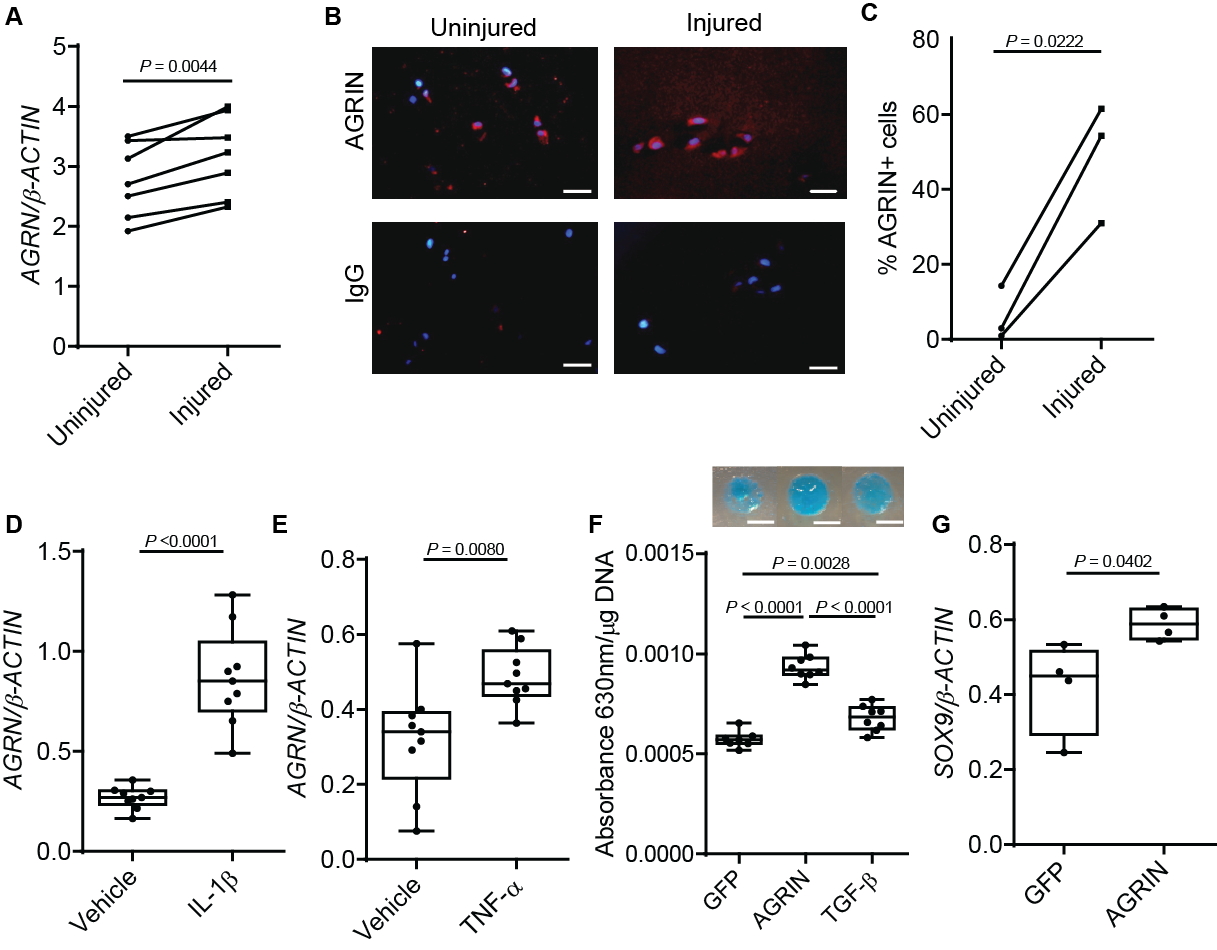 (A) RT-PCR for A of human adult articular cartilage explants after mechanical injury or in control conditions (n=7), paired t-test =0.0044. (B) A immunostaining of human adult articular cartilage explants after mechanical injury or in control conditions; bars 50µm (C) ofstaining normalized for number of cells (n=3), paired t-test =0.022. (D) PCR for A in C28/I2 chondrocytes treated for 3days with IL-1β 20ng/ml n=9, t-test <0.0001 or (E) TNF-α 20ng/ml n=8, t-test 0.008. (F) Alcian blue staining and spectrophotometric quantitation of glycosaminoglycans in micromasses of SM-MSCs over a feeder of growth-arrested COS7 cells overexpressing A (n=8) GFP (n=7) or TGF-β (n=8) for 6 days, ANOVA with Tukey’s HSD post-hoc GFP vs A <0.0001, GFP vs TGF-β 0.00, Avs TGF-β <0.0001 (G) PCR for SOX9 of SM-MSC micromasses overexpressing A or GFP (n=4), t-test 0.0402.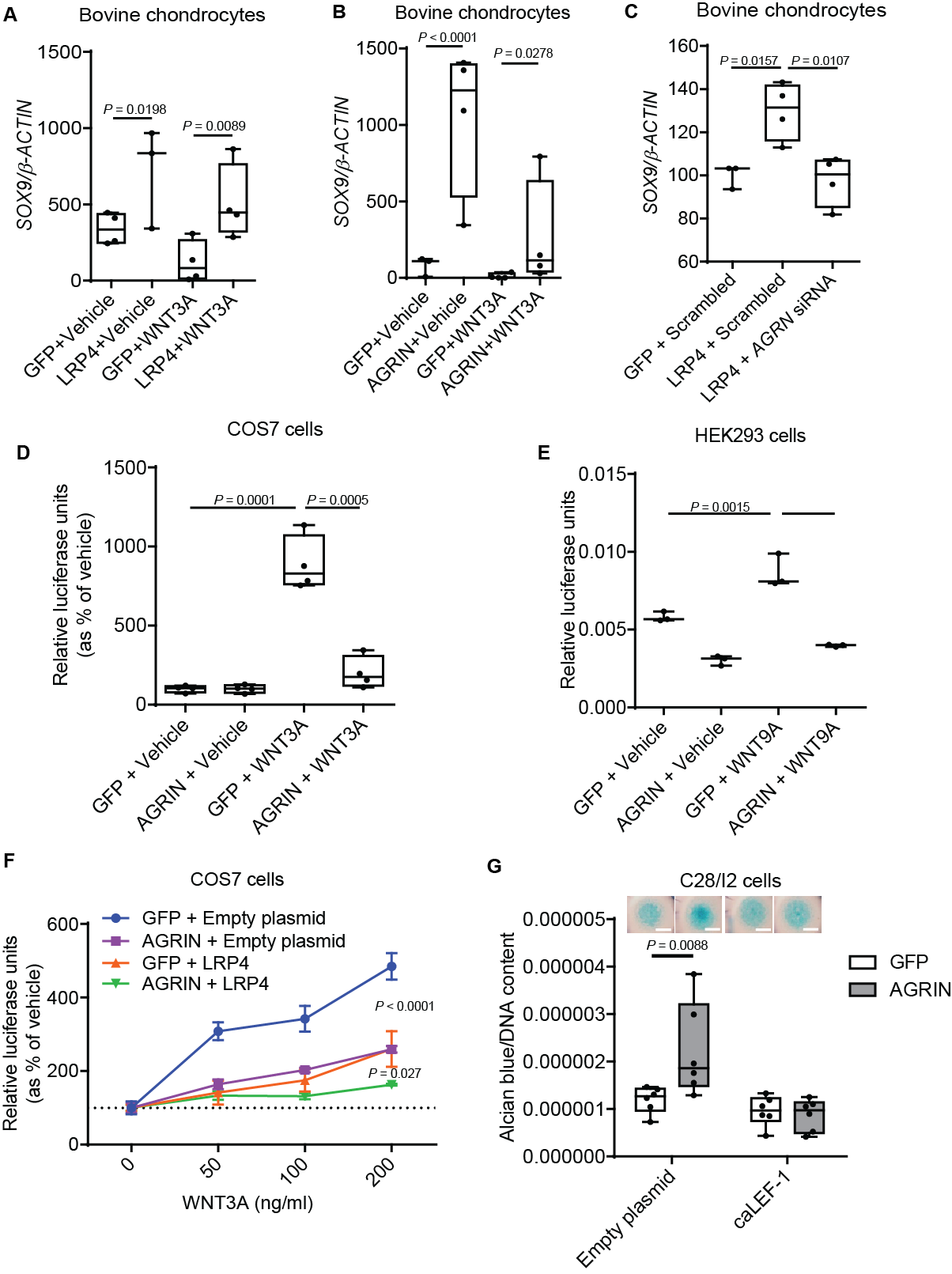 Fig. 2. Agrin/LRP4 signaling activates chondrogenesis by inhibiting WNT signaling. (A-C) PCR for SOX9 of primary bovine chondrocytes transfected with (AC) LRP4 or (B) A and treated with recombinant WNT3A  or (C) co-transfected with A siRNA (n=3); (A) S9 levels were compared using a generalized linear model followed by pairwise comparison within each WNT3A treatment (Tukey correction), GFP+Vehicle vs LRP4+vehicle 0.0198, GFP+WNT3 vs LRP4+WNT3 0.0089 (B) quare root transformed SOX9 levels were compared using a generalized linear model followed by pairwise comparison within each WNT3A treatment (Tukey correction),  A+Vehicle vs GFP+Vehicle <0.0001,  A+WNT3A vs GFP+WNT3A  0.0278; (C) t-test, GFP+Scrambled vs LRP4+Scrambled 0.0157, LRP4+Scrambled vs LRP4+A siRNA 0.0107. (D) TOPFlash reporter assay in COS7 cells transduced with A or GFP and treated with recombinant WNT3A (n=4); t-test GFP vehicle vs GFP WNT3 0.0001, GFP WNT3 vs A WNT3 0.0005. (E) TOPFlash reporter assay in HEK293 cells transfected with A or GFP and treated with recombinant WNT9A (200ng/ml) (n=3);  GFP ehicle vs GFP+WNT9 0.0, GFP+WNT9A vs A+WNT9A p0.00. (F) TOPFlash reporter assay of COS7 cells stably expressing A or GFP and transfected with either Empty plasmid or LRP4 plasmid and treated with increasing doses of recombinant WNT3A (n=4; two-way ANOVA – Tukey HSD. A vs GFP <0.0001; A+LRP4 vs A  0.027. (G) Alcian blue staining and quantification of C28I/2 chondrocytes in micromass culture 4 days after transfection with A or GFP with or without caLEF-1 (n=4) two-way ANOVA 0.0088. 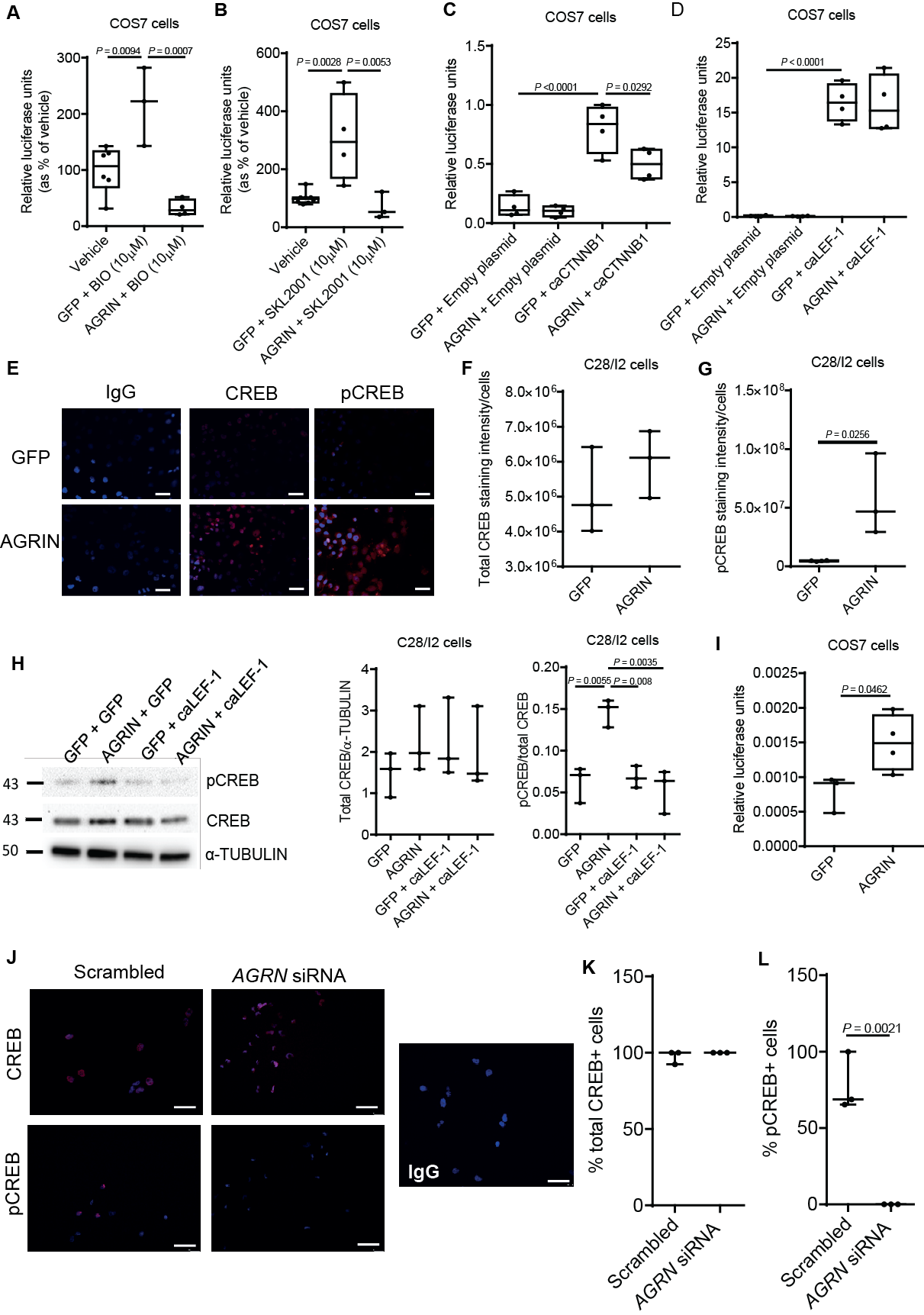 Fig. 3. Agrin inhibits canonical WNT signaling downstream of β-catenin and activates CREB-dependent transcription. (A) TOPFlash reporter assay in COS7 cells transduced with A or GFP treated with BIO), (B) SKL2001, (C) transfected with caCTNNB1(Δex3) (n=4) or (D) constitutively active LEF-1 (n=4); (AD)  (A) ehicle vs GFP+BIO 0.0, GFP+BIO vs A+BIO 0.00, (B) Vehicle vs GFP+SKL2001 0.002, GFP+SKL2001 vs A+SKL2001 0.0, (C) GFP+Empty plasmid vs A+Empty plasmid , GFP+caCTNNB1 vs A+caCTNNB1 0.0, (D) GFP+Empty plasmid vs GFP+caLEF1 <0.0001. (E) Immunostaining for CREB or phosphorylated CREB (pCREB) in C28/I2 cells 24hr after transfection with A or GFPuantification in (FG) (n=3); (G) t-test 0.0256. (H) C28/I2 chondrocytes were cultured for 3days in micromass, transfected as indicated and CREB phosphorylation (p-CREB) was assessed by western blotting (n=3); two-way ANOVA GFP vs A 0.0055, A vs GFP+caLEF1 0.008, A vs A+caLEF1 0.0035. (I) CREB reporter assay in COS7 cells transfected with A or GFP (n=3); t-test 0.0462. (J) Immunostaining for CREB and phosphorylated CREB (pCREB) in C28/I2 cells 24hr after transfection with Scrambled or A siRNA and quantification in (KL) (n= 3)0.0021.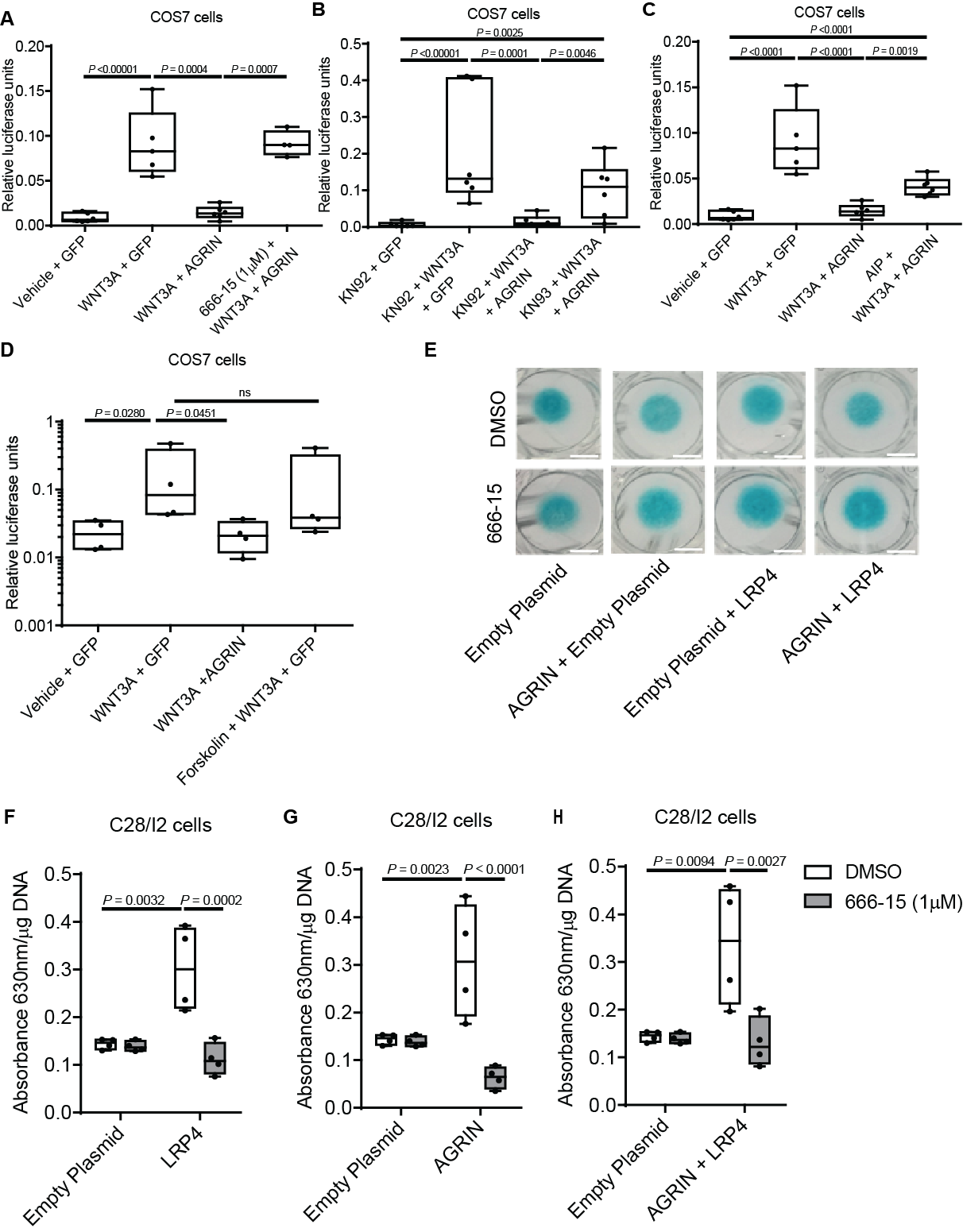 Figure 4. Agrin requires CREB for its capacity to suppress W signaling and induce chondrogenesis.(A) TOPFlash reporter assay in COS7 cells transfected with Agrin or GFP 24 hours after treatment with WNT3A in the presence or the absence of the CREB inhibitor 666-15 (n=4). (BC) TOPFlash reporter assay in COS7 cells transfected with A or GFP 24h after WNT3A (200ng/ml) treatment in the presence or in the absence of (B) the CaMKII inhibitor KN93 or its inactive control KN92 or (C) the CMKII inhibitor AIP; (AC) two-way ANOVA Tukey’s HSD post-hoc, (A) Vehicle+GFP vs WNT3a+GFP <0.00001, WNT3a+GFP vs WNT3a+A 0.000, WNT3a+A vs 666-15+WNT3a+A 0.0007; (B) KN92+GFP vs KN92+WNT3+GFP <0.00001, KN92+WNT3+GFP vs KN92+WNT3+A 0.0001, KN92+WNT3+A vs KN93+WNT3+A  0.0046, KN92+GFP vs KN93+WNT3+A 0.002, (C) <0.0001, 0.0019. (D) TOPFlash reporter assay in COS7 cells transfected with either A or GFP treated with WNT3A (200ng/ml)  Forskolin; Vehicle vs WNT3 0.0, WNT3vs WNT3+A 0.0. (E) Representative images of Alcian blue staining of C28/I2 chondrocytes in micromass culture transfected with either empty plasmid or A and LRP4 in the presence or the absence of the CREB inhibitor 666-15. (FH) Glycosaminoglycans quantification from the experiment in E (n=4); , (F) Empty plasmid vs LRP4 0.00, LRP4 vs LRP4+666-15 0.000, (G) Empty plasmid vs A 0.0, A vs A+666-15 , (H) Empty plasmid vs LRP4+A 0.00, A+LRP4 vs A+LRP4+666-15 0.00.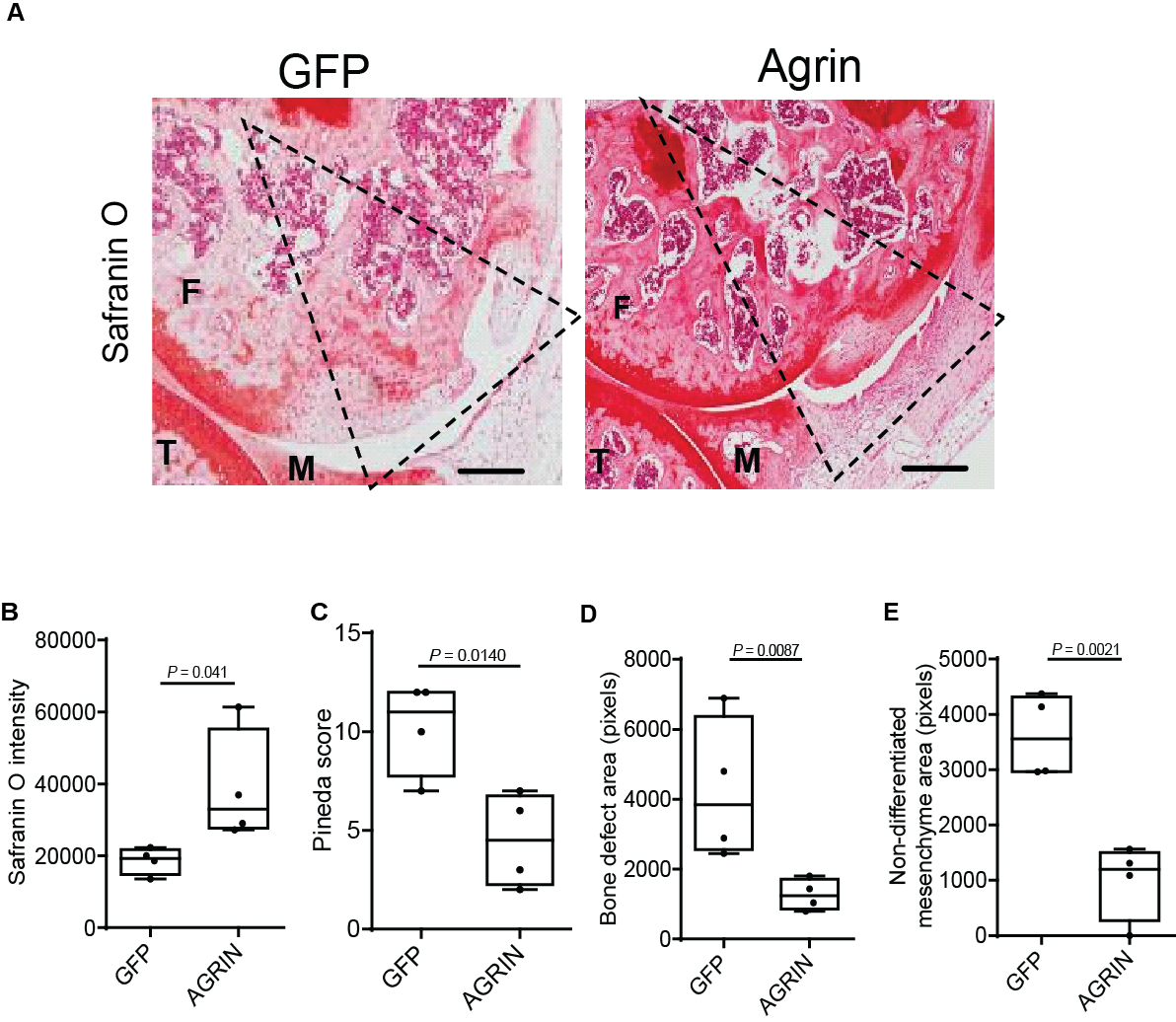 Fig. 5. Agrin supports repair morphogenesis and articular cartilage formation in vivo. (A) epresentative safranin O staining of the femoral condyle of C57BL/6 mice 8 weeks after the generation of an osteochondral defect filled with a collagen gel containing either A or GFP (n=); bars 200µm. (B) Quantification of Safranin O staining in the repair cartilage layer (n=4). T-test after logarithmic transformation =0.041. (C) Pineda score of osteochondral defect repair after 8 weeks (lower scores indicate better repair) (n=4), Mann-Whitney U test, =0.0. (D) Histomorphometric quantification of the residual bone defect. (n=4; Welch Two Sample t-test following log transformation; =0.0087). (E) Quantification of the non-differentiated (fibroblast-like) portion of the repair mesenchyme (n=4; Welch Two Sample t-test following log transformation; =0.0021).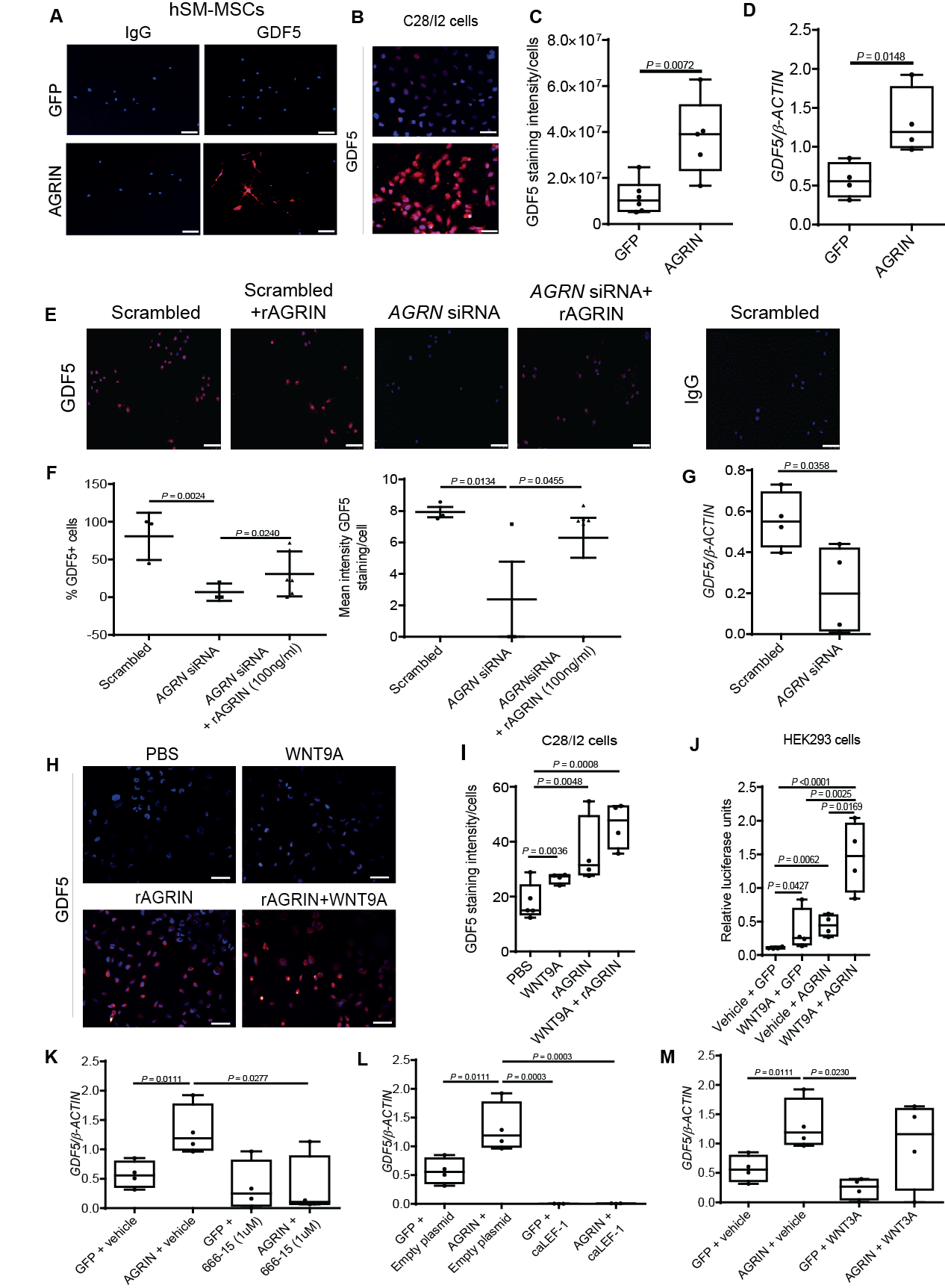 Fig. 6. Agrin supports GDF5 expression in synovial membrane MSCs (AB) GDF5 immunocytochemistry of SM-MSCs (A) or C28/I2 cells transfected with A or GFP and cultured in monolayer for 24hrs (n=4); bars 50µm. (C) Quantification of GDF5 staining intensity in (B) by number of cells; t-test 0.0072. (D) RT-PCR for GDF5 in C28/I2 cells transfected with A or GFP and cultured for 3 days in micromass (n=4); t-test 0.0148. GDF5 immunocytochemistry of C28/I2 cells cultured in monolayer for 24hrs following transfection with Scrambled or A siRNA in the presence or absence of rA; bars 50µm (F) of % GDF5+ cells  one-way ANOVA Scrambled vs A siRNA 0.0024, A siRNA vs A siRNA+rA 0.024; and mean intensity per cellone-way ANOVA using generalized linear model followed by pairwise comparison within each Scrambled vs A siRNA 0.0134, A siRNA vs A siRNA+rA 0.0455. (G) RT-PCR for GDF5 in C28/I2 cells transfected with Scrambled or  siRNA cultured for 3 days in micromass (n=4); t-test  0.0358. (H) Immunostaining for GDF5 in C28/I2 chondrocytes treated with recombinant A (300ng/ml) and/or WNT9A (200ng/ml) for 24 h; bars 50µm; and (I) quantification (n=4);   vs WNT9 0.0,  vs rA 0.0,  vs WNT9+A 0.000. (J) CREB reporter assay in HEK293 cells treated with recombinant A and/or WNT9A (200ng/ml) (n=4); Vehicle+GFP vs WNT9+A , WNT9+GFP vs WNT9+A 0.0. (KM) RT-PCR for G mRNA in C28/I2 cells transfected with A or GFP plasmids, cultured in micromass for 4 days and treated in the presence of (K) 666-15 (1 µM) or vehicle or (L) co-transfected with caLEF1 plasmid or (M) recombinant WNT3A (200 ng/ml) (n=4); one-way ANOVA with Tukey’s HSD post-hoc (K) A+vehicle vs A666-15 0.0277, (L) GFP vs A 0.0111, A vs GFP+caLEF1 0.0003, A vs A+caLEF1 0.00033, (M) A+vehicle vs GFP+WNT3 0.0230. 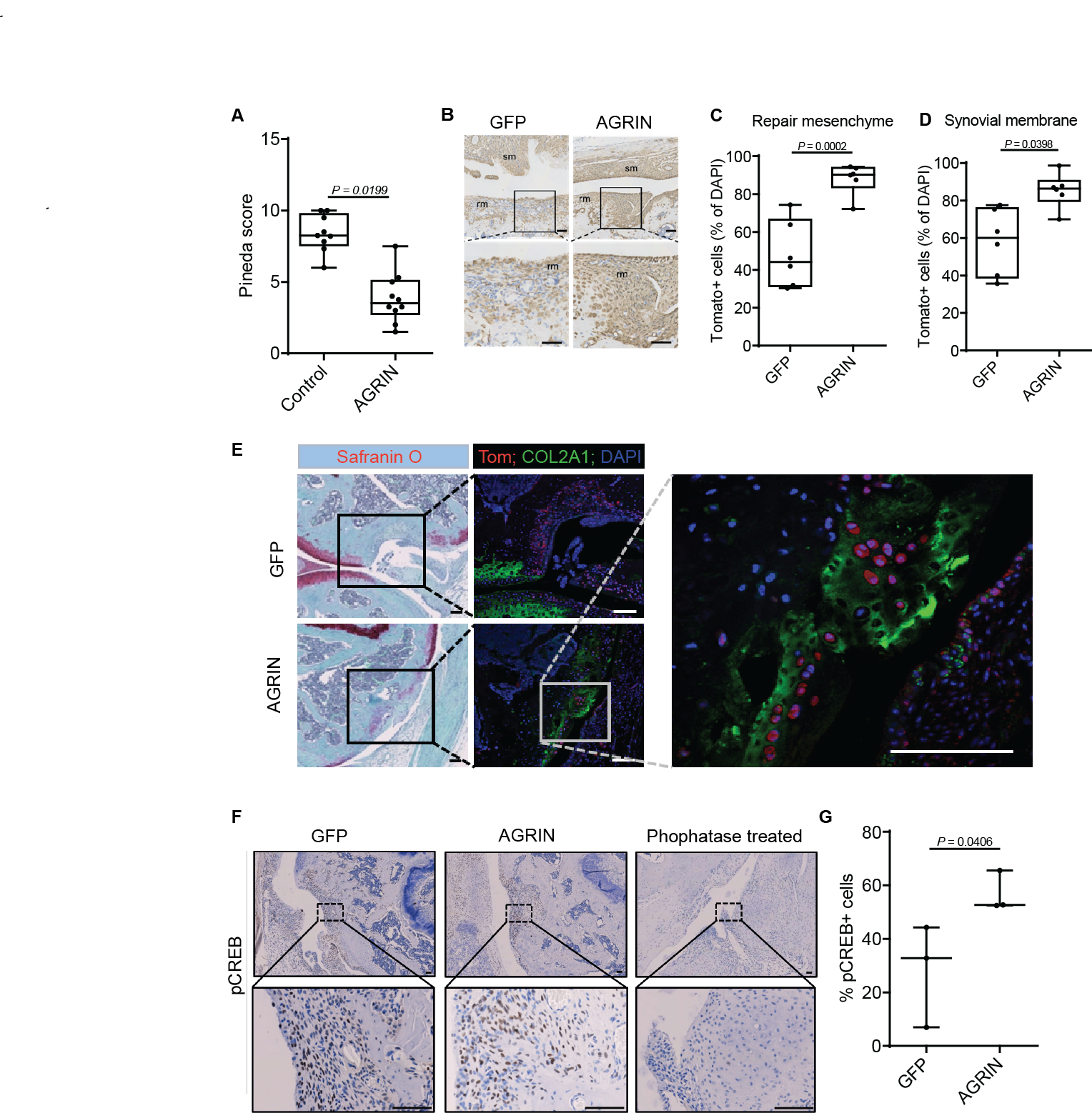 Fig. 7. Agrin-induced joint surface repair is associated with increased recruitment of Gdf5-lineage joint stem cells and CREB phosphorylation in he repair mesenchyme. (A) Pineda score of Gdf5:Tom transgenic mice 8 weeks after the generation of an osteochondral defect filled with either grin or GFP (n=9 , 10 A; Mann-Whitney U test; =0.01994). (B) Immunohistochemistry for Tomato in the defect of Gdf5:Tom transgenic mice 3 weeks after the generation of an osteochondral defect filled with a collagen gel containing either A or GFP; sm=synovial membrane; rm=repair mesenchyme (n=6).(C) Quantification of Tom+ cells in the repair mesenchyme and (D) in the synovial membrane; t-test (C) 0.0002, (D) 0.0398. (E) Safranin O (left panels) and immunofluorescence (right) for Tomato (red) and Collagen type 2 (green) 8 weeks post-surgery bars 100µmImmunohistochemistry (F) and quantification (G) of phospho-CREB in the repair mesenchyme of G5;Tom mice treated with A or control,  weeks after the generation of an osteochondral defect (n=3); (F) Welch two sample t-test of squared values 0.04058. 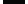 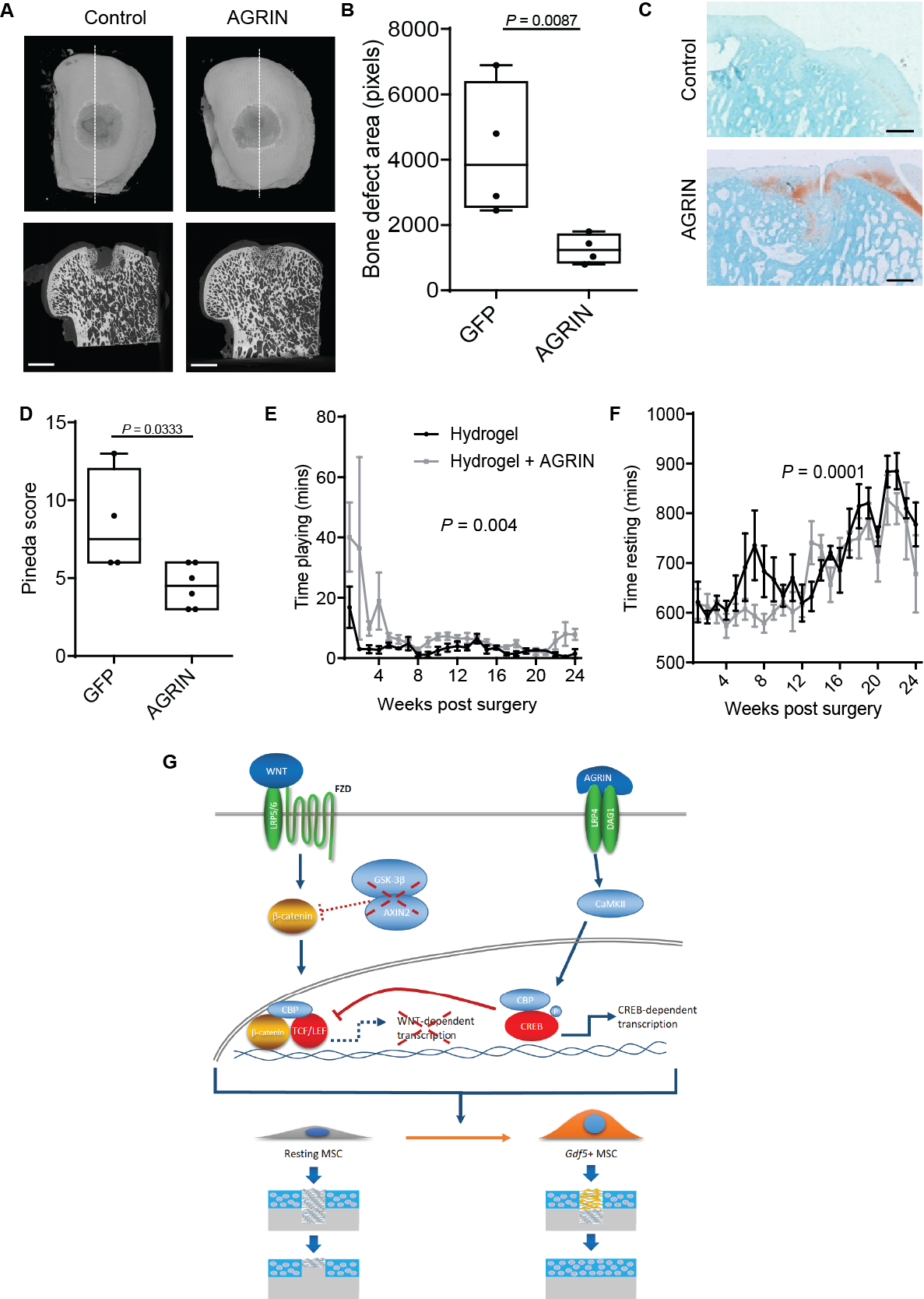 Figure 8. A single administration of grin in critical size joint surface defects in sheep the articular cartilage. Sheep underwent the generation of an osteochondral defect that was filled with a collagen gel containing A or GFP and killed after 6 months (n=6). (A) Representative µCT images of defects at 6-month time-point and (B) quantification of the residual non-calcified defect area (n=6 control and 5 Agrin; Welch t-test after log transformation, =0.0134). (C) Safranin O staining of the joint surface defect area, bars 200µm. (D) Pineda score (n=4 controls and 6 A; test 0.0. (E) Time spent playing (two-way ANOVA, Treatment 0.00495) and (F) time spent resting (two-way ANOVA, Treatment 0.00043). (G) A promotes the morphogenesis of the repair mesenchyme at the site of cartilage injury. This process involves the activation of CREB-dependent upregulation of Gdf5 and suppression of W signaling downstream of β-catenin.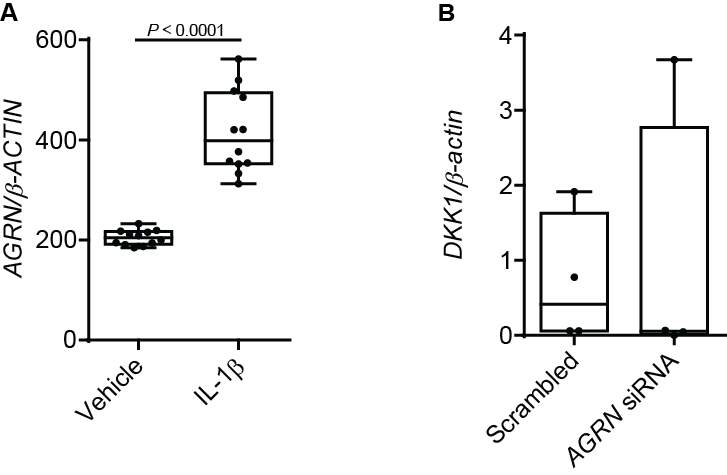 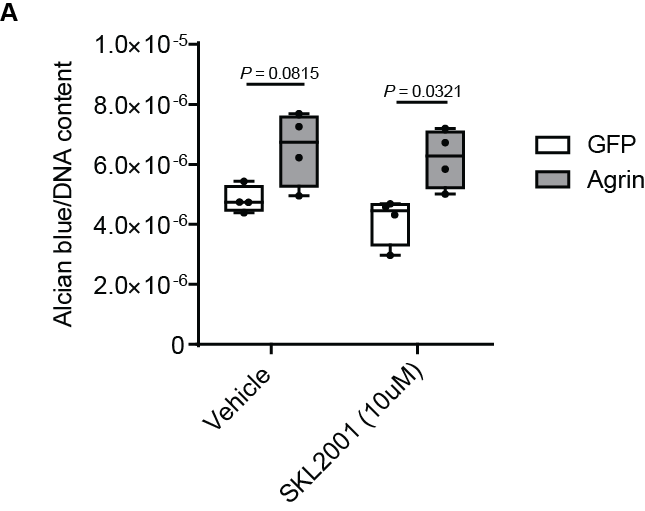 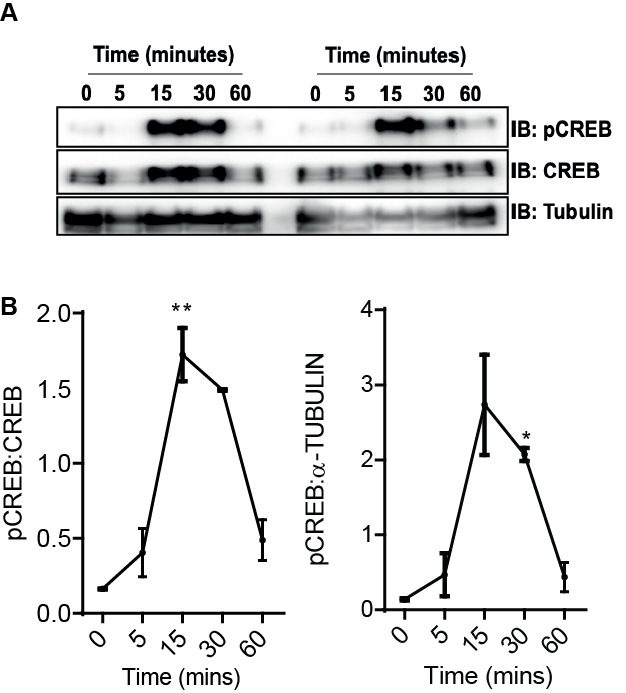 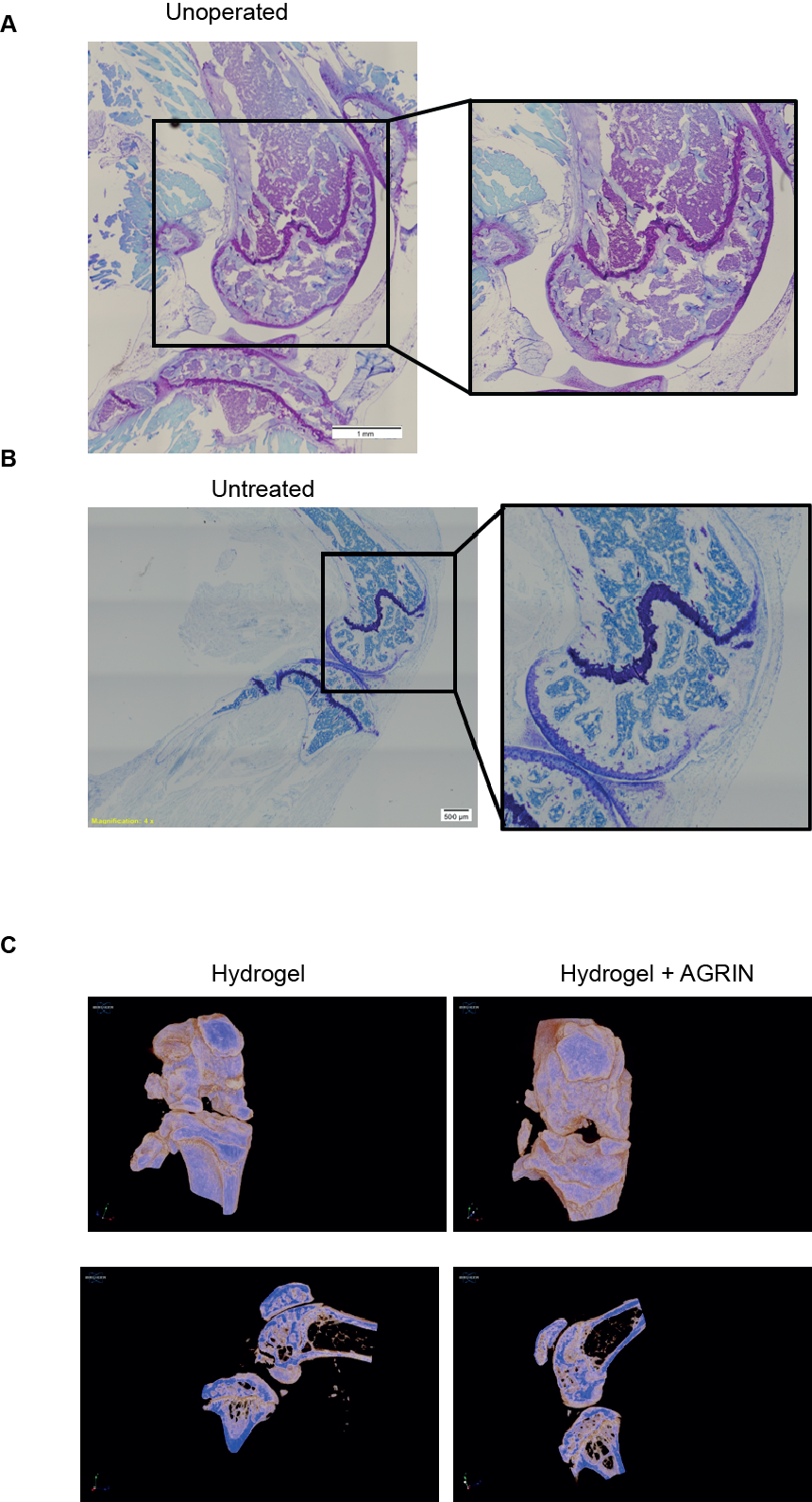 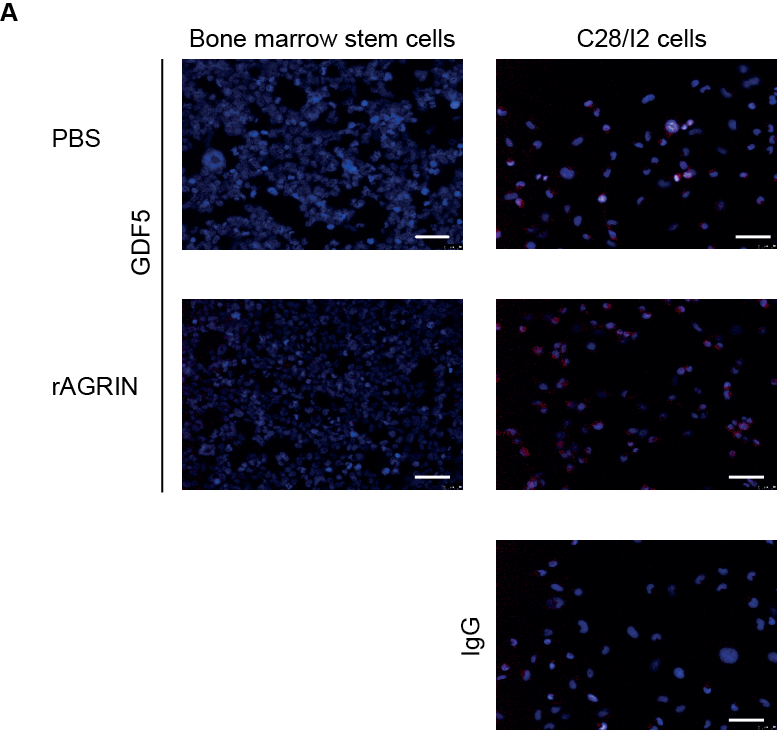 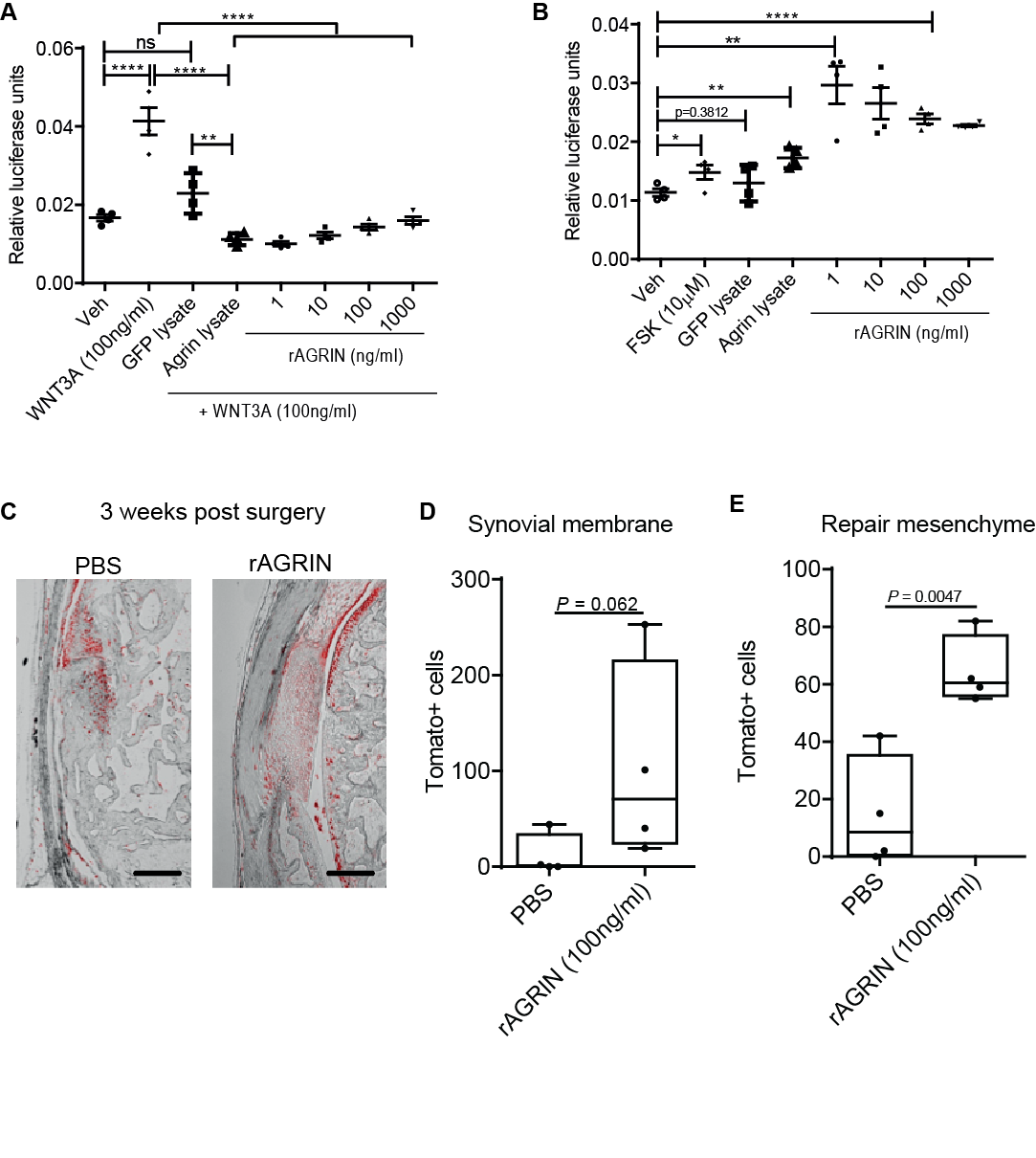 